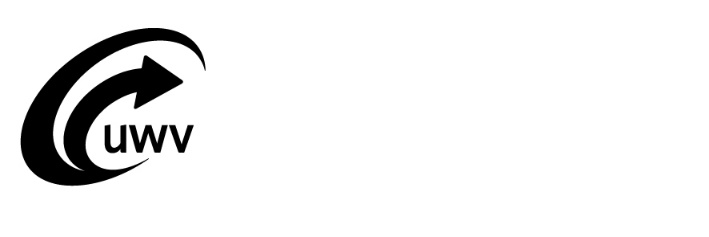 Indiquez les changements - ÉtrangerIndiquez les changements - ÉtrangerIndiquez les changements - ÉtrangerIndiquez les changements - ÉtrangerIndiquez les changements - ÉtrangerIndiquez les changements - ÉtrangerIndiquez les changements - ÉtrangerIndiquez les changements - ÉtrangerIndiquez les changements - ÉtrangerSi vous touchez une allocation WAO, WIA, Wajong ou WAZ en-dehors des Pays-BasSi vous touchez une allocation WAO, WIA, Wajong ou WAZ en-dehors des Pays-BasSi vous touchez une allocation WAO, WIA, Wajong ou WAZ en-dehors des Pays-BasSi vous touchez une allocation WAO, WIA, Wajong ou WAZ en-dehors des Pays-BasSi vous touchez une allocation WAO, WIA, Wajong ou WAZ en-dehors des Pays-BasSi vous touchez une allocation WAO, WIA, Wajong ou WAZ en-dehors des Pays-BasSi vous touchez une allocation WAO, WIA, Wajong ou WAZ en-dehors des Pays-BasSi vous touchez une allocation WAO, WIA, Wajong ou WAZ en-dehors des Pays-BasSi vous touchez une allocation WAO, WIA, Wajong ou WAZ en-dehors des Pays-BasPourquoi ce formulaire?Pendant la durée de votre allocation de l’UWV, vous avez des obligations. Par exemple, vous devez nous informer de tout changement dans votre travail, vos revenus et votre mode de vie.
Vous ne le faites pas? Vous percevrez alors temporairement moins d’allocation ou plus d’allocation, ainsi qu’une amende. 
Si vous avez un trop perçu d’allocation, vous devrez rembourser ce montant.La liste des obligations liées à votre allocation et votre situation se trouve sur uwv.nl/mijnplichten. Y a-t-il autre chose qui a changé dans votre situation dont vous pensez qu’elle pourrait avoir une influence sur votre allocation? Indiquez cela dans la rubrique Autres modifications /espace pour une explication.Quand faut-il indiquer un changement?Indiquez les changements dans votre situation à l’UWV sous une semaine après qu’ils soient connus de vous ou après la date à laquelle vous auriez dû en prendre connaissance.Si vous partez plus de 4 semaines dans un autre pays, veuillez nous le signaler au moins 2 semaines avant votre départ.EnvoiEnvoyez le formulaire à :UWVAfdeling Bijzondere Zaken BuitenlandPostbus 592271040 KE AmsterdamPays-Bas Pourquoi ce formulaire?Pendant la durée de votre allocation de l’UWV, vous avez des obligations. Par exemple, vous devez nous informer de tout changement dans votre travail, vos revenus et votre mode de vie.
Vous ne le faites pas? Vous percevrez alors temporairement moins d’allocation ou plus d’allocation, ainsi qu’une amende. 
Si vous avez un trop perçu d’allocation, vous devrez rembourser ce montant.La liste des obligations liées à votre allocation et votre situation se trouve sur uwv.nl/mijnplichten. Y a-t-il autre chose qui a changé dans votre situation dont vous pensez qu’elle pourrait avoir une influence sur votre allocation? Indiquez cela dans la rubrique Autres modifications /espace pour une explication.Quand faut-il indiquer un changement?Indiquez les changements dans votre situation à l’UWV sous une semaine après qu’ils soient connus de vous ou après la date à laquelle vous auriez dû en prendre connaissance.Si vous partez plus de 4 semaines dans un autre pays, veuillez nous le signaler au moins 2 semaines avant votre départ.EnvoiEnvoyez le formulaire à :UWVAfdeling Bijzondere Zaken BuitenlandPostbus 592271040 KE AmsterdamPays-Bas Pourquoi ce formulaire?Pendant la durée de votre allocation de l’UWV, vous avez des obligations. Par exemple, vous devez nous informer de tout changement dans votre travail, vos revenus et votre mode de vie.
Vous ne le faites pas? Vous percevrez alors temporairement moins d’allocation ou plus d’allocation, ainsi qu’une amende. 
Si vous avez un trop perçu d’allocation, vous devrez rembourser ce montant.La liste des obligations liées à votre allocation et votre situation se trouve sur uwv.nl/mijnplichten. Y a-t-il autre chose qui a changé dans votre situation dont vous pensez qu’elle pourrait avoir une influence sur votre allocation? Indiquez cela dans la rubrique Autres modifications /espace pour une explication.Quand faut-il indiquer un changement?Indiquez les changements dans votre situation à l’UWV sous une semaine après qu’ils soient connus de vous ou après la date à laquelle vous auriez dû en prendre connaissance.Si vous partez plus de 4 semaines dans un autre pays, veuillez nous le signaler au moins 2 semaines avant votre départ.EnvoiEnvoyez le formulaire à :UWVAfdeling Bijzondere Zaken BuitenlandPostbus 592271040 KE AmsterdamPays-Bas Pourquoi ce formulaire?Pendant la durée de votre allocation de l’UWV, vous avez des obligations. Par exemple, vous devez nous informer de tout changement dans votre travail, vos revenus et votre mode de vie.
Vous ne le faites pas? Vous percevrez alors temporairement moins d’allocation ou plus d’allocation, ainsi qu’une amende. 
Si vous avez un trop perçu d’allocation, vous devrez rembourser ce montant.La liste des obligations liées à votre allocation et votre situation se trouve sur uwv.nl/mijnplichten. Y a-t-il autre chose qui a changé dans votre situation dont vous pensez qu’elle pourrait avoir une influence sur votre allocation? Indiquez cela dans la rubrique Autres modifications /espace pour une explication.Quand faut-il indiquer un changement?Indiquez les changements dans votre situation à l’UWV sous une semaine après qu’ils soient connus de vous ou après la date à laquelle vous auriez dû en prendre connaissance.Si vous partez plus de 4 semaines dans un autre pays, veuillez nous le signaler au moins 2 semaines avant votre départ.EnvoiEnvoyez le formulaire à :UWVAfdeling Bijzondere Zaken BuitenlandPostbus 592271040 KE AmsterdamPays-Bas Pourquoi ce formulaire?Pendant la durée de votre allocation de l’UWV, vous avez des obligations. Par exemple, vous devez nous informer de tout changement dans votre travail, vos revenus et votre mode de vie.
Vous ne le faites pas? Vous percevrez alors temporairement moins d’allocation ou plus d’allocation, ainsi qu’une amende. 
Si vous avez un trop perçu d’allocation, vous devrez rembourser ce montant.La liste des obligations liées à votre allocation et votre situation se trouve sur uwv.nl/mijnplichten. Y a-t-il autre chose qui a changé dans votre situation dont vous pensez qu’elle pourrait avoir une influence sur votre allocation? Indiquez cela dans la rubrique Autres modifications /espace pour une explication.Quand faut-il indiquer un changement?Indiquez les changements dans votre situation à l’UWV sous une semaine après qu’ils soient connus de vous ou après la date à laquelle vous auriez dû en prendre connaissance.Si vous partez plus de 4 semaines dans un autre pays, veuillez nous le signaler au moins 2 semaines avant votre départ.EnvoiEnvoyez le formulaire à :UWVAfdeling Bijzondere Zaken BuitenlandPostbus 592271040 KE AmsterdamPays-Bas Pourquoi ce formulaire?Pendant la durée de votre allocation de l’UWV, vous avez des obligations. Par exemple, vous devez nous informer de tout changement dans votre travail, vos revenus et votre mode de vie.
Vous ne le faites pas? Vous percevrez alors temporairement moins d’allocation ou plus d’allocation, ainsi qu’une amende. 
Si vous avez un trop perçu d’allocation, vous devrez rembourser ce montant.La liste des obligations liées à votre allocation et votre situation se trouve sur uwv.nl/mijnplichten. Y a-t-il autre chose qui a changé dans votre situation dont vous pensez qu’elle pourrait avoir une influence sur votre allocation? Indiquez cela dans la rubrique Autres modifications /espace pour une explication.Quand faut-il indiquer un changement?Indiquez les changements dans votre situation à l’UWV sous une semaine après qu’ils soient connus de vous ou après la date à laquelle vous auriez dû en prendre connaissance.Si vous partez plus de 4 semaines dans un autre pays, veuillez nous le signaler au moins 2 semaines avant votre départ.EnvoiEnvoyez le formulaire à :UWVAfdeling Bijzondere Zaken BuitenlandPostbus 592271040 KE AmsterdamPays-Bas Pourquoi ce formulaire?Pendant la durée de votre allocation de l’UWV, vous avez des obligations. Par exemple, vous devez nous informer de tout changement dans votre travail, vos revenus et votre mode de vie.
Vous ne le faites pas? Vous percevrez alors temporairement moins d’allocation ou plus d’allocation, ainsi qu’une amende. 
Si vous avez un trop perçu d’allocation, vous devrez rembourser ce montant.La liste des obligations liées à votre allocation et votre situation se trouve sur uwv.nl/mijnplichten. Y a-t-il autre chose qui a changé dans votre situation dont vous pensez qu’elle pourrait avoir une influence sur votre allocation? Indiquez cela dans la rubrique Autres modifications /espace pour une explication.Quand faut-il indiquer un changement?Indiquez les changements dans votre situation à l’UWV sous une semaine après qu’ils soient connus de vous ou après la date à laquelle vous auriez dû en prendre connaissance.Si vous partez plus de 4 semaines dans un autre pays, veuillez nous le signaler au moins 2 semaines avant votre départ.EnvoiEnvoyez le formulaire à :UWVAfdeling Bijzondere Zaken BuitenlandPostbus 592271040 KE AmsterdamPays-Bas Pourquoi ce formulaire?Pendant la durée de votre allocation de l’UWV, vous avez des obligations. Par exemple, vous devez nous informer de tout changement dans votre travail, vos revenus et votre mode de vie.
Vous ne le faites pas? Vous percevrez alors temporairement moins d’allocation ou plus d’allocation, ainsi qu’une amende. 
Si vous avez un trop perçu d’allocation, vous devrez rembourser ce montant.La liste des obligations liées à votre allocation et votre situation se trouve sur uwv.nl/mijnplichten. Y a-t-il autre chose qui a changé dans votre situation dont vous pensez qu’elle pourrait avoir une influence sur votre allocation? Indiquez cela dans la rubrique Autres modifications /espace pour une explication.Quand faut-il indiquer un changement?Indiquez les changements dans votre situation à l’UWV sous une semaine après qu’ils soient connus de vous ou après la date à laquelle vous auriez dû en prendre connaissance.Si vous partez plus de 4 semaines dans un autre pays, veuillez nous le signaler au moins 2 semaines avant votre départ.EnvoiEnvoyez le formulaire à :UWVAfdeling Bijzondere Zaken BuitenlandPostbus 592271040 KE AmsterdamPays-Bas Envoyez-vous des certificats médicaux? Et voulez-vous que seul le médecin de l’UWV en prenne connaissance? Envoyez alors ces informations dans une enveloppe séparée et fermée sur laquelle vous écrirez ‘secret médical’.Après avoir envoyé le formulaire
Après avoir reçu le formulaire, nous vous ferons savoir dans les 8 semaines s’il y aura un changement dans votre allocation et, si tel est le cas, ce qui changera. Il se peut que nous devions d'abord vous demander des informations complémentaires. Plus d’informationsVous trouverez plus d'informations sur uwv.nl/internationaal. Pour nous joindre de l'étranger, composez le +31 88 898 20 01 (les frais d'appel dépendent de votre opérateur téléphonique). Le collaborateur de l’UWV vous parlera en néerlandais. Lorsque vous appelez, veuillez avoir votre numéro personnel hollandais (burgerservicenummer) à portée de main. Nous pourrons vous aider plus vite.Envoyez-vous des certificats médicaux? Et voulez-vous que seul le médecin de l’UWV en prenne connaissance? Envoyez alors ces informations dans une enveloppe séparée et fermée sur laquelle vous écrirez ‘secret médical’.Après avoir envoyé le formulaire
Après avoir reçu le formulaire, nous vous ferons savoir dans les 8 semaines s’il y aura un changement dans votre allocation et, si tel est le cas, ce qui changera. Il se peut que nous devions d'abord vous demander des informations complémentaires. Plus d’informationsVous trouverez plus d'informations sur uwv.nl/internationaal. Pour nous joindre de l'étranger, composez le +31 88 898 20 01 (les frais d'appel dépendent de votre opérateur téléphonique). Le collaborateur de l’UWV vous parlera en néerlandais. Lorsque vous appelez, veuillez avoir votre numéro personnel hollandais (burgerservicenummer) à portée de main. Nous pourrons vous aider plus vite.Envoyez-vous des certificats médicaux? Et voulez-vous que seul le médecin de l’UWV en prenne connaissance? Envoyez alors ces informations dans une enveloppe séparée et fermée sur laquelle vous écrirez ‘secret médical’.Après avoir envoyé le formulaire
Après avoir reçu le formulaire, nous vous ferons savoir dans les 8 semaines s’il y aura un changement dans votre allocation et, si tel est le cas, ce qui changera. Il se peut que nous devions d'abord vous demander des informations complémentaires. Plus d’informationsVous trouverez plus d'informations sur uwv.nl/internationaal. Pour nous joindre de l'étranger, composez le +31 88 898 20 01 (les frais d'appel dépendent de votre opérateur téléphonique). Le collaborateur de l’UWV vous parlera en néerlandais. Lorsque vous appelez, veuillez avoir votre numéro personnel hollandais (burgerservicenummer) à portée de main. Nous pourrons vous aider plus vite.Envoyez-vous des certificats médicaux? Et voulez-vous que seul le médecin de l’UWV en prenne connaissance? Envoyez alors ces informations dans une enveloppe séparée et fermée sur laquelle vous écrirez ‘secret médical’.Après avoir envoyé le formulaire
Après avoir reçu le formulaire, nous vous ferons savoir dans les 8 semaines s’il y aura un changement dans votre allocation et, si tel est le cas, ce qui changera. Il se peut que nous devions d'abord vous demander des informations complémentaires. Plus d’informationsVous trouverez plus d'informations sur uwv.nl/internationaal. Pour nous joindre de l'étranger, composez le +31 88 898 20 01 (les frais d'appel dépendent de votre opérateur téléphonique). Le collaborateur de l’UWV vous parlera en néerlandais. Lorsque vous appelez, veuillez avoir votre numéro personnel hollandais (burgerservicenummer) à portée de main. Nous pourrons vous aider plus vite.Envoyez-vous des certificats médicaux? Et voulez-vous que seul le médecin de l’UWV en prenne connaissance? Envoyez alors ces informations dans une enveloppe séparée et fermée sur laquelle vous écrirez ‘secret médical’.Après avoir envoyé le formulaire
Après avoir reçu le formulaire, nous vous ferons savoir dans les 8 semaines s’il y aura un changement dans votre allocation et, si tel est le cas, ce qui changera. Il se peut que nous devions d'abord vous demander des informations complémentaires. Plus d’informationsVous trouverez plus d'informations sur uwv.nl/internationaal. Pour nous joindre de l'étranger, composez le +31 88 898 20 01 (les frais d'appel dépendent de votre opérateur téléphonique). Le collaborateur de l’UWV vous parlera en néerlandais. Lorsque vous appelez, veuillez avoir votre numéro personnel hollandais (burgerservicenummer) à portée de main. Nous pourrons vous aider plus vite.Pourquoi je signePourquoi je signePourquoi je signePourquoi je signePourquoi je signePourquoi je signePourquoi je signePourquoi je signeDéclaration d’intentionDéclaration d’intentionDéclaration d’intention Dans ce formulaire, je donne des informations exactes et complètes à propos de moi-	même et de ma situation. Dans ce formulaire, je donne des informations exactes et complètes à propos de moi-	même et de ma situation. Dans ce formulaire, je donne des informations exactes et complètes à propos de moi-	même et de ma situation. Dans ce formulaire, je donne des informations exactes et complètes à propos de moi-	même et de ma situation. Dans ce formulaire, je donne des informations exactes et complètes à propos de moi-	même et de ma situation. Dans ce formulaire, je donne des informations exactes et complètes à propos de moi-	même et de ma situation. Dans ce formulaire, je donne des informations exactes et complètes à propos de moi-	même et de ma situation. Dans ce formulaire, je donne des informations exactes et complètes à propos de moi-	même et de ma situation.11Coordonnées personnellesCoordonnées personnellesCoordonnées personnellesCoordonnées personnellesCoordonnées personnellesCoordonnées personnellesCoordonnées personnellesCoordonnées personnellesSi vous utilisez le nom de famille de votre partenaire, inscrivez également votre nom de jeune-fille.Si vous utilisez le nom de famille de votre partenaire, inscrivez également votre nom de jeune-fille.Si vous utilisez le nom de famille de votre partenaire, inscrivez également votre nom de jeune-fille.Si vous utilisez le nom de famille de votre partenaire, inscrivez également votre nom de jeune-fille.Si vous utilisez le nom de famille de votre partenaire, inscrivez également votre nom de jeune-fille.Si vous utilisez le nom de famille de votre partenaire, inscrivez également votre nom de jeune-fille.Si vous utilisez le nom de famille de votre partenaire, inscrivez également votre nom de jeune-fille.Si vous utilisez le nom de famille de votre partenaire, inscrivez également votre nom de jeune-fille.Initiales et nom de familleInitiales et nom de familleInitiales et nom de famillePays de résidencePays de résidencePays de résidenceIndiquez ici votre “Burgerservicenuer” (BSN) néerlandais.Indiquez ici votre “Burgerservicenuer” (BSN) néerlandais.Indiquez ici votre “Burgerservicenuer” (BSN) néerlandais.Indiquez ici votre “Burgerservicenuer” (BSN) néerlandais.Indiquez ici votre “Burgerservicenuer” (BSN) néerlandais.Indiquez ici votre “Burgerservicenuer” (BSN) néerlandais.Indiquez ici votre “Burgerservicenuer” (BSN) néerlandais.Indiquez ici votre “Burgerservicenuer” (BSN) néerlandais.“Burgerservicenummer” néerlandais“Burgerservicenummer” néerlandais“Burgerservicenummer” néerlandaisDate de naissanceDate de naissanceDate de naissance22Date de changement Date de changement Date de changement Date de changement Date de changement Date de changement Date de début du changementDate de début du changementDate de début du changementDate de début du changement33Type de prestationType de prestationType de prestationType de prestationType de prestationType de prestationIndiquez la prestation dont vous bénéficiez.Indiquez la prestation dont vous bénéficiez.Indiquez la prestation dont vous bénéficiez.Indiquez la prestation dont vous bénéficiez. WIA WAO Wajong WAZ WIA WAO Wajong WAZ WIA WAO Wajong WAZ WIA WAO Wajong WAZ WIA WAO Wajong WAZ WIA WAO Wajong WAZ4ChangementsChangementsChangementsChangementsChangementsChangementsChangementsChangementsChangementsChangementsChangementsChangementsChangementsChangementsChangementsChangementsChangementsChangementsChangementsChangementsChangementsChangementsChangementsChangementsChangementsChangementsChangementsChangementsChangementsChangementsChangementsChangementsChangementsChangementsChangementsChangementsChangementsChangementsChangementsChangementsChangementsCochez ce qui a changé et remplissez les données.Cochez ce qui a changé et remplissez les données.Cochez ce qui a changé et remplissez les données.Cochez ce qui a changé et remplissez les données.Cochez ce qui a changé et remplissez les données.Cochez ce qui a changé et remplissez les données.Cochez ce qui a changé et remplissez les données.Cochez ce qui a changé et remplissez les données.Cochez ce qui a changé et remplissez les données.Cochez ce qui a changé et remplissez les données.Cochez ce qui a changé et remplissez les données.Cochez ce qui a changé et remplissez les données.Cochez ce qui a changé et remplissez les données.Cochez ce qui a changé et remplissez les données.Cochez ce qui a changé et remplissez les données.Cochez ce qui a changé et remplissez les données.Cochez ce qui a changé et remplissez les données.Cochez ce qui a changé et remplissez les données.Cochez ce qui a changé et remplissez les données.Cochez ce qui a changé et remplissez les données.Cochez ce qui a changé et remplissez les données.Cochez ce qui a changé et remplissez les données.Cochez ce qui a changé et remplissez les données.Cochez ce qui a changé et remplissez les données.Cochez ce qui a changé et remplissez les données.Cochez ce qui a changé et remplissez les données.Cochez ce qui a changé et remplissez les données.Cochez ce qui a changé et remplissez les données.Cochez ce qui a changé et remplissez les données.Cochez ce qui a changé et remplissez les données.Cochez ce qui a changé et remplissez les données.Cochez ce qui a changé et remplissez les données.Cochez ce qui a changé et remplissez les données.Cochez ce qui a changé et remplissez les données.Cochez ce qui a changé et remplissez les données.Cochez ce qui a changé et remplissez les données.Cochez ce qui a changé et remplissez les données.Cochez ce qui a changé et remplissez les données.Cochez ce qui a changé et remplissez les données.Cochez ce qui a changé et remplissez les données.Changements de travail ou de revenuChangements de travail ou de revenuChangements de travail ou de revenuChangements de travail ou de revenuChangements de travail ou de revenuChangements de travail ou de revenuChangements de travail ou de revenuChangements de travail ou de revenuChangements de travail ou de revenuChangements de travail ou de revenuChangements de travail ou de revenuChangements de travail ou de revenuChangements de travail ou de revenuChangements de travail ou de revenuChangements de travail ou de revenuChangements de travail ou de revenuChangements de travail ou de revenuChangements de travail ou de revenuChangements de travail ou de revenuChangements de travail ou de revenuChangements de travail ou de revenuChangements de travail ou de revenuChangements de travail ou de revenuChangements de travail ou de revenuChangements de travail ou de revenuChangements de travail ou de revenuChangements de travail ou de revenuChangements de travail ou de revenuChangements de travail ou de revenuChangements de travail ou de revenuChangements de travail ou de revenuChangements de travail ou de revenuChangements de travail ou de revenuChangements de travail ou de revenuChangements de travail ou de revenuChangements de travail ou de revenuChangements de travail ou de revenuChangements de travail ou de revenuChangements de travail ou de revenuChangements de travail ou de revenuJ’ai actuellement un emploi salarié.J’ai actuellement un emploi salarié.Nombre d’heures travaillées par semaineNombre d’heures travaillées par semaineNombre d’heures travaillées par semaineNombre d’heures travaillées par semaineNombre d’heures travaillées par semaineNombre d’heures travaillées par semaineNombre d’heures travaillées par semaineNombre d’heures travaillées par semaineNombre d’heures travaillées par semaineNombre d’heures travaillées par semaineNombre d’heures travaillées par semaineNombre d’heures travaillées par semaineNombre d’heures travaillées par semaineNombre d’heures travaillées par semaineNombre d’heures travaillées par semaineNombre d’heures travaillées par semaineNombre d’heures travaillées par semaineJ’ai actuellement un emploi salarié.J’ai actuellement un emploi salarié.J’ai actuellement un emploi salarié.J’ai actuellement un emploi salarié.DeviseSalaire brut Salaire brut Salaire brut Salaire brut Salaire brut Salaire brut Salaire brut par  Semaine  Semaine  Semaine  Semaine  Semaine  Semaine  Semaine  Semaine  Semaine  4 semaines  4 semaines  4 semaines MoisJ’ai actuellement un emploi salarié.J’ai actuellement un emploi salarié.J’ai actuellement un emploi salarié.J’ai actuellement un emploi salarié.FonctionFonctionFonctionFonctionFonctionFonctionFonctionJ’ai actuellement un emploi salarié.J’ai actuellement un emploi salarié.J’ai actuellement un emploi salarié.J’ai actuellement un emploi salarié.Nom de l’employeurNom de l’employeurNom de l’employeurNom de l’employeurNom de l’employeurNom de l’employeurNom de l’employeurJ’ai actuellement un emploi salarié.J’ai actuellement un emploi salarié.J’ai actuellement un emploi salarié.J’ai actuellement un emploi salarié.AdresseAdresseAdresseAdresseAdresseAdresseAdresseJ’ai actuellement un emploi salarié.J’ai actuellement un emploi salarié.J’ai actuellement un emploi salarié.J’ai actuellement un emploi salarié.Code postal et lieuCode postal et lieuCode postal et lieuCode postal et lieuCode postal et lieuCode postal et lieuCode postal et lieuJ’ai actuellement un emploi salarié.J’ai actuellement un emploi salarié.J’ai actuellement un emploi salarié.J’ai actuellement un emploi salarié.PaysPaysPaysPaysPaysPaysPaysJ’ai actuellement un emploi salarié.J’ai actuellement un emploi salarié.J’ai actuellement un emploi salarié.J’ai actuellement un emploi salarié.	Joindre une photocopie de votre contrat de travail et d’un bulletin de salaire.	Si vous n’avez pas encore de bulletin de salaire, adressez-nous le dès que vous l’aurez reçu.	Joindre une photocopie de votre contrat de travail et d’un bulletin de salaire.	Si vous n’avez pas encore de bulletin de salaire, adressez-nous le dès que vous l’aurez reçu.	Joindre une photocopie de votre contrat de travail et d’un bulletin de salaire.	Si vous n’avez pas encore de bulletin de salaire, adressez-nous le dès que vous l’aurez reçu.	Joindre une photocopie de votre contrat de travail et d’un bulletin de salaire.	Si vous n’avez pas encore de bulletin de salaire, adressez-nous le dès que vous l’aurez reçu.	Joindre une photocopie de votre contrat de travail et d’un bulletin de salaire.	Si vous n’avez pas encore de bulletin de salaire, adressez-nous le dès que vous l’aurez reçu.	Joindre une photocopie de votre contrat de travail et d’un bulletin de salaire.	Si vous n’avez pas encore de bulletin de salaire, adressez-nous le dès que vous l’aurez reçu.	Joindre une photocopie de votre contrat de travail et d’un bulletin de salaire.	Si vous n’avez pas encore de bulletin de salaire, adressez-nous le dès que vous l’aurez reçu.	Joindre une photocopie de votre contrat de travail et d’un bulletin de salaire.	Si vous n’avez pas encore de bulletin de salaire, adressez-nous le dès que vous l’aurez reçu.	Joindre une photocopie de votre contrat de travail et d’un bulletin de salaire.	Si vous n’avez pas encore de bulletin de salaire, adressez-nous le dès que vous l’aurez reçu.	Joindre une photocopie de votre contrat de travail et d’un bulletin de salaire.	Si vous n’avez pas encore de bulletin de salaire, adressez-nous le dès que vous l’aurez reçu.	Joindre une photocopie de votre contrat de travail et d’un bulletin de salaire.	Si vous n’avez pas encore de bulletin de salaire, adressez-nous le dès que vous l’aurez reçu.	Joindre une photocopie de votre contrat de travail et d’un bulletin de salaire.	Si vous n’avez pas encore de bulletin de salaire, adressez-nous le dès que vous l’aurez reçu.	Joindre une photocopie de votre contrat de travail et d’un bulletin de salaire.	Si vous n’avez pas encore de bulletin de salaire, adressez-nous le dès que vous l’aurez reçu.	Joindre une photocopie de votre contrat de travail et d’un bulletin de salaire.	Si vous n’avez pas encore de bulletin de salaire, adressez-nous le dès que vous l’aurez reçu.	Joindre une photocopie de votre contrat de travail et d’un bulletin de salaire.	Si vous n’avez pas encore de bulletin de salaire, adressez-nous le dès que vous l’aurez reçu.	Joindre une photocopie de votre contrat de travail et d’un bulletin de salaire.	Si vous n’avez pas encore de bulletin de salaire, adressez-nous le dès que vous l’aurez reçu.	Joindre une photocopie de votre contrat de travail et d’un bulletin de salaire.	Si vous n’avez pas encore de bulletin de salaire, adressez-nous le dès que vous l’aurez reçu.	Joindre une photocopie de votre contrat de travail et d’un bulletin de salaire.	Si vous n’avez pas encore de bulletin de salaire, adressez-nous le dès que vous l’aurez reçu.	Joindre une photocopie de votre contrat de travail et d’un bulletin de salaire.	Si vous n’avez pas encore de bulletin de salaire, adressez-nous le dès que vous l’aurez reçu.	Joindre une photocopie de votre contrat de travail et d’un bulletin de salaire.	Si vous n’avez pas encore de bulletin de salaire, adressez-nous le dès que vous l’aurez reçu.	Joindre une photocopie de votre contrat de travail et d’un bulletin de salaire.	Si vous n’avez pas encore de bulletin de salaire, adressez-nous le dès que vous l’aurez reçu.	Joindre une photocopie de votre contrat de travail et d’un bulletin de salaire.	Si vous n’avez pas encore de bulletin de salaire, adressez-nous le dès que vous l’aurez reçu.	Joindre une photocopie de votre contrat de travail et d’un bulletin de salaire.	Si vous n’avez pas encore de bulletin de salaire, adressez-nous le dès que vous l’aurez reçu.	Joindre une photocopie de votre contrat de travail et d’un bulletin de salaire.	Si vous n’avez pas encore de bulletin de salaire, adressez-nous le dès que vous l’aurez reçu.	Joindre une photocopie de votre contrat de travail et d’un bulletin de salaire.	Si vous n’avez pas encore de bulletin de salaire, adressez-nous le dès que vous l’aurez reçu.	Joindre une photocopie de votre contrat de travail et d’un bulletin de salaire.	Si vous n’avez pas encore de bulletin de salaire, adressez-nous le dès que vous l’aurez reçu.	Joindre une photocopie de votre contrat de travail et d’un bulletin de salaire.	Si vous n’avez pas encore de bulletin de salaire, adressez-nous le dès que vous l’aurez reçu.	Joindre une photocopie de votre contrat de travail et d’un bulletin de salaire.	Si vous n’avez pas encore de bulletin de salaire, adressez-nous le dès que vous l’aurez reçu.	Joindre une photocopie de votre contrat de travail et d’un bulletin de salaire.	Si vous n’avez pas encore de bulletin de salaire, adressez-nous le dès que vous l’aurez reçu.	Joindre une photocopie de votre contrat de travail et d’un bulletin de salaire.	Si vous n’avez pas encore de bulletin de salaire, adressez-nous le dès que vous l’aurez reçu.	Joindre une photocopie de votre contrat de travail et d’un bulletin de salaire.	Si vous n’avez pas encore de bulletin de salaire, adressez-nous le dès que vous l’aurez reçu.	Joindre une photocopie de votre contrat de travail et d’un bulletin de salaire.	Si vous n’avez pas encore de bulletin de salaire, adressez-nous le dès que vous l’aurez reçu.	Joindre une photocopie de votre contrat de travail et d’un bulletin de salaire.	Si vous n’avez pas encore de bulletin de salaire, adressez-nous le dès que vous l’aurez reçu.	Joindre une photocopie de votre contrat de travail et d’un bulletin de salaire.	Si vous n’avez pas encore de bulletin de salaire, adressez-nous le dès que vous l’aurez reçu.	Joindre une photocopie de votre contrat de travail et d’un bulletin de salaire.	Si vous n’avez pas encore de bulletin de salaire, adressez-nous le dès que vous l’aurez reçu.	Joindre une photocopie de votre contrat de travail et d’un bulletin de salaire.	Si vous n’avez pas encore de bulletin de salaire, adressez-nous le dès que vous l’aurez reçu.	Joindre une photocopie de votre contrat de travail et d’un bulletin de salaire.	Si vous n’avez pas encore de bulletin de salaire, adressez-nous le dès que vous l’aurez reçu.	Joindre une photocopie de votre contrat de travail et d’un bulletin de salaire.	Si vous n’avez pas encore de bulletin de salaire, adressez-nous le dès que vous l’aurez reçu.	Joindre une photocopie de votre contrat de travail et d’un bulletin de salaire.	Si vous n’avez pas encore de bulletin de salaire, adressez-nous le dès que vous l’aurez reçu.	Joindre une photocopie de votre contrat de travail et d’un bulletin de salaire.	Si vous n’avez pas encore de bulletin de salaire, adressez-nous le dès que vous l’aurez reçu.Je travaille plus ou moins d’heures.Je travaille plus ou moins d’heures.Nombre d’heures travaillées par semaineNombre d’heures travaillées par semaineNombre d’heures travaillées par semaineNombre d’heures travaillées par semaineNombre d’heures travaillées par semaineNombre d’heures travaillées par semaineNombre d’heures travaillées par semaineNombre d’heures travaillées par semaineNombre d’heures travaillées par semaineNombre d’heures travaillées par semaineNombre d’heures travaillées par semaineNombre d’heures travaillées par semaineNombre d’heures travaillées par semaineNombre d’heures travaillées par semaineNombre d’heures travaillées par semaineNombre d’heures travaillées par semaineNombre d’heures travaillées par semaineNombre d’heures travaillées par semaineNombre d’heures travaillées par semaineJe travaille plus ou moins d’heures.Je travaille plus ou moins d’heures.DeviseSalaire brut Salaire brut Salaire brut Salaire brut Salaire brut Salaire brut Salaire brut parpar Semaine Semaine Semaine Semaine Semaine Semaine Semaine Semaine  4 semaines  4 semaines  Mois  MoisEnvoyez-nous une copie de votre bulletin de salaire dès que vous le recevez. Je vais plus travailler. Je vais moins travailler. Envoyez une lettre à l’UWV dans laquelle vous expliquez pourquoi vous travaillez moins maintenant. L'adresse se trouve dans l’en-tête de ce formulaire.Envoyez-nous une copie de votre bulletin de salaire dès que vous le recevez. Je vais plus travailler. Je vais moins travailler. Envoyez une lettre à l’UWV dans laquelle vous expliquez pourquoi vous travaillez moins maintenant. L'adresse se trouve dans l’en-tête de ce formulaire.Envoyez-nous une copie de votre bulletin de salaire dès que vous le recevez. Je vais plus travailler. Je vais moins travailler. Envoyez une lettre à l’UWV dans laquelle vous expliquez pourquoi vous travaillez moins maintenant. L'adresse se trouve dans l’en-tête de ce formulaire.Envoyez-nous une copie de votre bulletin de salaire dès que vous le recevez. Je vais plus travailler. Je vais moins travailler. Envoyez une lettre à l’UWV dans laquelle vous expliquez pourquoi vous travaillez moins maintenant. L'adresse se trouve dans l’en-tête de ce formulaire.Envoyez-nous une copie de votre bulletin de salaire dès que vous le recevez. Je vais plus travailler. Je vais moins travailler. Envoyez une lettre à l’UWV dans laquelle vous expliquez pourquoi vous travaillez moins maintenant. L'adresse se trouve dans l’en-tête de ce formulaire.Envoyez-nous une copie de votre bulletin de salaire dès que vous le recevez. Je vais plus travailler. Je vais moins travailler. Envoyez une lettre à l’UWV dans laquelle vous expliquez pourquoi vous travaillez moins maintenant. L'adresse se trouve dans l’en-tête de ce formulaire.Envoyez-nous une copie de votre bulletin de salaire dès que vous le recevez. Je vais plus travailler. Je vais moins travailler. Envoyez une lettre à l’UWV dans laquelle vous expliquez pourquoi vous travaillez moins maintenant. L'adresse se trouve dans l’en-tête de ce formulaire.Envoyez-nous une copie de votre bulletin de salaire dès que vous le recevez. Je vais plus travailler. Je vais moins travailler. Envoyez une lettre à l’UWV dans laquelle vous expliquez pourquoi vous travaillez moins maintenant. L'adresse se trouve dans l’en-tête de ce formulaire.Envoyez-nous une copie de votre bulletin de salaire dès que vous le recevez. Je vais plus travailler. Je vais moins travailler. Envoyez une lettre à l’UWV dans laquelle vous expliquez pourquoi vous travaillez moins maintenant. L'adresse se trouve dans l’en-tête de ce formulaire.Envoyez-nous une copie de votre bulletin de salaire dès que vous le recevez. Je vais plus travailler. Je vais moins travailler. Envoyez une lettre à l’UWV dans laquelle vous expliquez pourquoi vous travaillez moins maintenant. L'adresse se trouve dans l’en-tête de ce formulaire.Envoyez-nous une copie de votre bulletin de salaire dès que vous le recevez. Je vais plus travailler. Je vais moins travailler. Envoyez une lettre à l’UWV dans laquelle vous expliquez pourquoi vous travaillez moins maintenant. L'adresse se trouve dans l’en-tête de ce formulaire.Envoyez-nous une copie de votre bulletin de salaire dès que vous le recevez. Je vais plus travailler. Je vais moins travailler. Envoyez une lettre à l’UWV dans laquelle vous expliquez pourquoi vous travaillez moins maintenant. L'adresse se trouve dans l’en-tête de ce formulaire.Envoyez-nous une copie de votre bulletin de salaire dès que vous le recevez. Je vais plus travailler. Je vais moins travailler. Envoyez une lettre à l’UWV dans laquelle vous expliquez pourquoi vous travaillez moins maintenant. L'adresse se trouve dans l’en-tête de ce formulaire.Envoyez-nous une copie de votre bulletin de salaire dès que vous le recevez. Je vais plus travailler. Je vais moins travailler. Envoyez une lettre à l’UWV dans laquelle vous expliquez pourquoi vous travaillez moins maintenant. L'adresse se trouve dans l’en-tête de ce formulaire.Envoyez-nous une copie de votre bulletin de salaire dès que vous le recevez. Je vais plus travailler. Je vais moins travailler. Envoyez une lettre à l’UWV dans laquelle vous expliquez pourquoi vous travaillez moins maintenant. L'adresse se trouve dans l’en-tête de ce formulaire.Envoyez-nous une copie de votre bulletin de salaire dès que vous le recevez. Je vais plus travailler. Je vais moins travailler. Envoyez une lettre à l’UWV dans laquelle vous expliquez pourquoi vous travaillez moins maintenant. L'adresse se trouve dans l’en-tête de ce formulaire.Envoyez-nous une copie de votre bulletin de salaire dès que vous le recevez. Je vais plus travailler. Je vais moins travailler. Envoyez une lettre à l’UWV dans laquelle vous expliquez pourquoi vous travaillez moins maintenant. L'adresse se trouve dans l’en-tête de ce formulaire.Envoyez-nous une copie de votre bulletin de salaire dès que vous le recevez. Je vais plus travailler. Je vais moins travailler. Envoyez une lettre à l’UWV dans laquelle vous expliquez pourquoi vous travaillez moins maintenant. L'adresse se trouve dans l’en-tête de ce formulaire.Envoyez-nous une copie de votre bulletin de salaire dès que vous le recevez. Je vais plus travailler. Je vais moins travailler. Envoyez une lettre à l’UWV dans laquelle vous expliquez pourquoi vous travaillez moins maintenant. L'adresse se trouve dans l’en-tête de ce formulaire.Envoyez-nous une copie de votre bulletin de salaire dès que vous le recevez. Je vais plus travailler. Je vais moins travailler. Envoyez une lettre à l’UWV dans laquelle vous expliquez pourquoi vous travaillez moins maintenant. L'adresse se trouve dans l’en-tête de ce formulaire.Envoyez-nous une copie de votre bulletin de salaire dès que vous le recevez. Je vais plus travailler. Je vais moins travailler. Envoyez une lettre à l’UWV dans laquelle vous expliquez pourquoi vous travaillez moins maintenant. L'adresse se trouve dans l’en-tête de ce formulaire.Envoyez-nous une copie de votre bulletin de salaire dès que vous le recevez. Je vais plus travailler. Je vais moins travailler. Envoyez une lettre à l’UWV dans laquelle vous expliquez pourquoi vous travaillez moins maintenant. L'adresse se trouve dans l’en-tête de ce formulaire.Envoyez-nous une copie de votre bulletin de salaire dès que vous le recevez. Je vais plus travailler. Je vais moins travailler. Envoyez une lettre à l’UWV dans laquelle vous expliquez pourquoi vous travaillez moins maintenant. L'adresse se trouve dans l’en-tête de ce formulaire.Envoyez-nous une copie de votre bulletin de salaire dès que vous le recevez. Je vais plus travailler. Je vais moins travailler. Envoyez une lettre à l’UWV dans laquelle vous expliquez pourquoi vous travaillez moins maintenant. L'adresse se trouve dans l’en-tête de ce formulaire.Envoyez-nous une copie de votre bulletin de salaire dès que vous le recevez. Je vais plus travailler. Je vais moins travailler. Envoyez une lettre à l’UWV dans laquelle vous expliquez pourquoi vous travaillez moins maintenant. L'adresse se trouve dans l’en-tête de ce formulaire.Envoyez-nous une copie de votre bulletin de salaire dès que vous le recevez. Je vais plus travailler. Je vais moins travailler. Envoyez une lettre à l’UWV dans laquelle vous expliquez pourquoi vous travaillez moins maintenant. L'adresse se trouve dans l’en-tête de ce formulaire.Envoyez-nous une copie de votre bulletin de salaire dès que vous le recevez. Je vais plus travailler. Je vais moins travailler. Envoyez une lettre à l’UWV dans laquelle vous expliquez pourquoi vous travaillez moins maintenant. L'adresse se trouve dans l’en-tête de ce formulaire.Envoyez-nous une copie de votre bulletin de salaire dès que vous le recevez. Je vais plus travailler. Je vais moins travailler. Envoyez une lettre à l’UWV dans laquelle vous expliquez pourquoi vous travaillez moins maintenant. L'adresse se trouve dans l’en-tête de ce formulaire.Envoyez-nous une copie de votre bulletin de salaire dès que vous le recevez. Je vais plus travailler. Je vais moins travailler. Envoyez une lettre à l’UWV dans laquelle vous expliquez pourquoi vous travaillez moins maintenant. L'adresse se trouve dans l’en-tête de ce formulaire.Envoyez-nous une copie de votre bulletin de salaire dès que vous le recevez. Je vais plus travailler. Je vais moins travailler. Envoyez une lettre à l’UWV dans laquelle vous expliquez pourquoi vous travaillez moins maintenant. L'adresse se trouve dans l’en-tête de ce formulaire.Envoyez-nous une copie de votre bulletin de salaire dès que vous le recevez. Je vais plus travailler. Je vais moins travailler. Envoyez une lettre à l’UWV dans laquelle vous expliquez pourquoi vous travaillez moins maintenant. L'adresse se trouve dans l’en-tête de ce formulaire.Envoyez-nous une copie de votre bulletin de salaire dès que vous le recevez. Je vais plus travailler. Je vais moins travailler. Envoyez une lettre à l’UWV dans laquelle vous expliquez pourquoi vous travaillez moins maintenant. L'adresse se trouve dans l’en-tête de ce formulaire.Envoyez-nous une copie de votre bulletin de salaire dès que vous le recevez. Je vais plus travailler. Je vais moins travailler. Envoyez une lettre à l’UWV dans laquelle vous expliquez pourquoi vous travaillez moins maintenant. L'adresse se trouve dans l’en-tête de ce formulaire.Envoyez-nous une copie de votre bulletin de salaire dès que vous le recevez. Je vais plus travailler. Je vais moins travailler. Envoyez une lettre à l’UWV dans laquelle vous expliquez pourquoi vous travaillez moins maintenant. L'adresse se trouve dans l’en-tête de ce formulaire.Envoyez-nous une copie de votre bulletin de salaire dès que vous le recevez. Je vais plus travailler. Je vais moins travailler. Envoyez une lettre à l’UWV dans laquelle vous expliquez pourquoi vous travaillez moins maintenant. L'adresse se trouve dans l’en-tête de ce formulaire.Envoyez-nous une copie de votre bulletin de salaire dès que vous le recevez. Je vais plus travailler. Je vais moins travailler. Envoyez une lettre à l’UWV dans laquelle vous expliquez pourquoi vous travaillez moins maintenant. L'adresse se trouve dans l’en-tête de ce formulaire.Envoyez-nous une copie de votre bulletin de salaire dès que vous le recevez. Je vais plus travailler. Je vais moins travailler. Envoyez une lettre à l’UWV dans laquelle vous expliquez pourquoi vous travaillez moins maintenant. L'adresse se trouve dans l’en-tête de ce formulaire.Envoyez-nous une copie de votre bulletin de salaire dès que vous le recevez. Je vais plus travailler. Je vais moins travailler. Envoyez une lettre à l’UWV dans laquelle vous expliquez pourquoi vous travaillez moins maintenant. L'adresse se trouve dans l’en-tête de ce formulaire.Envoyez-nous une copie de votre bulletin de salaire dès que vous le recevez. Je vais plus travailler. Je vais moins travailler. Envoyez une lettre à l’UWV dans laquelle vous expliquez pourquoi vous travaillez moins maintenant. L'adresse se trouve dans l’en-tête de ce formulaire.Envoyez-nous une copie de votre bulletin de salaire dès que vous le recevez. Je vais plus travailler. Je vais moins travailler. Envoyez une lettre à l’UWV dans laquelle vous expliquez pourquoi vous travaillez moins maintenant. L'adresse se trouve dans l’en-tête de ce formulaire.Je travaille maintenant comme indépendant(e).Je travaille maintenant comme indépendant(e).Nombre d’heures travaillées par semaineNombre d’heures travaillées par semaineNombre d’heures travaillées par semaineNombre d’heures travaillées par semaineNombre d’heures travaillées par semaineNombre d’heures travaillées par semaineNombre d’heures travaillées par semaineNombre d’heures travaillées par semaineNombre d’heures travaillées par semaineNombre d’heures travaillées par semaineNombre d’heures travaillées par semaineNombre d’heures travaillées par semaineNombre d’heures travaillées par semaineNombre d’heures travaillées par semaineNombre d’heures travaillées par semaineNombre d’heures travaillées par semaineNombre d’heures travaillées par semaineNombre d’heures travaillées par semaineNombre d’heures travaillées par semaineNombre d’heures travaillées par semaineNombre d’heures travaillées par semaineJe travaille maintenant comme indépendant(e).Je travaille maintenant comme indépendant(e).Je travaille maintenant comme indépendant(e).Je travaille maintenant comme indépendant(e).Revenus annuels Faites une estimation de vos revenus.Revenus annuels Faites une estimation de vos revenus.Revenus annuels Faites une estimation de vos revenus.Revenus annuels Faites une estimation de vos revenus.Revenus annuels Faites une estimation de vos revenus.Revenus annuels Faites une estimation de vos revenus.Revenus annuels Faites une estimation de vos revenus.Revenus annuels Faites une estimation de vos revenus.Revenus annuels Faites une estimation de vos revenus.Revenus annuels Faites une estimation de vos revenus.Revenus annuels Faites une estimation de vos revenus.Revenus annuels Faites une estimation de vos revenus.Revenus annuels Faites une estimation de vos revenus.Revenus annuels Faites une estimation de vos revenus.Revenus annuels Faites une estimation de vos revenus.Revenus annuels Faites une estimation de vos revenus.Revenus annuels Faites une estimation de vos revenus.Revenus annuels Faites une estimation de vos revenus.Revenus annuels Faites une estimation de vos revenus.Revenus annuels Faites une estimation de vos revenus.Revenus annuels Faites une estimation de vos revenus.Revenus annuels Faites une estimation de vos revenus.Revenus annuels Faites une estimation de vos revenus.Revenus annuels Faites une estimation de vos revenus.Revenus annuels Faites une estimation de vos revenus.Revenus annuels Faites une estimation de vos revenus.Revenus annuels Faites une estimation de vos revenus.Revenus annuels Faites une estimation de vos revenus.Revenus annuels Faites une estimation de vos revenus.Revenus annuels Faites une estimation de vos revenus.Revenus annuels Faites une estimation de vos revenus.Revenus annuels Faites une estimation de vos revenus.Revenus annuels Faites une estimation de vos revenus.Revenus annuels Faites une estimation de vos revenus.Revenus annuels Faites une estimation de vos revenus.Revenus annuels Faites une estimation de vos revenus.Revenus annuels Faites une estimation de vos revenus.Revenus annuels Faites une estimation de vos revenus.Revenus annuels Faites une estimation de vos revenus.Revenus annuels Faites une estimation de vos revenus.Je travaille maintenant comme indépendant(e).Je travaille maintenant comme indépendant(e).Je travaille maintenant comme indépendant(e).Je travaille maintenant comme indépendant(e).DeviseDeviseMontantMontantMontantMontantJe perçois depuis peu une autre allocation en plus de mon allocation  néerlandaise.Je perçois depuis peu une autre allocation en plus de mon allocation  néerlandaise.Nom de l’autre allocationNom de l’autre allocationNom de l’autre allocationNom de l’autre allocationNom de l’autre allocationNom de l’autre allocationNom de l’autre allocationNom de l’autre allocationNom de l’autre allocationJe perçois depuis peu une autre allocation en plus de mon allocation  néerlandaise.Je perçois depuis peu une autre allocation en plus de mon allocation  néerlandaise.Je perçois depuis peu une autre allocation en plus de mon allocation  néerlandaise.Je perçois depuis peu une autre allocation en plus de mon allocation  néerlandaise.Nom de l’organisme payeurNom de l’organisme payeurNom de l’organisme payeurNom de l’organisme payeurNom de l’organisme payeurNom de l’organisme payeurNom de l’organisme payeurNom de l’organisme payeurNom de l’organisme payeurNom de l’organisme payeurJe perçois depuis peu une autre allocation en plus de mon allocation  néerlandaise.Je perçois depuis peu une autre allocation en plus de mon allocation  néerlandaise.Je perçois depuis peu une autre allocation en plus de mon allocation  néerlandaise.Je perçois depuis peu une autre allocation en plus de mon allocation  néerlandaise.Date de début de l’allocationDate de début de l’allocationDate de début de l’allocationDate de début de l’allocationDate de début de l’allocationDate de début de l’allocationDate de début de l’allocationDate de début de l’allocationDate de début de l’allocationDate de début de l’allocationDate de début de l’allocationDate de début de l’allocationJe perçois depuis peu une autre allocation en plus de mon allocation  néerlandaise.Je perçois depuis peu une autre allocation en plus de mon allocation  néerlandaise.Je perçois depuis peu une autre allocation en plus de mon allocation  néerlandaise.Je perçois depuis peu une autre allocation en plus de mon allocation  néerlandaise.DeviseAllocation bruteAllocation bruteAllocation bruteAllocation bruteAllocation bruteAllocation bruteAllocation bruteAllocation bruteAllocation bruteparparpar Semaine Semaine Semaine Semaine Semaine Semaine  4 semaines  4 semaines  Mois  Mois  MoisJe perçois depuis peu une autre allocation en plus de mon allocation  néerlandaise.Je perçois depuis peu une autre allocation en plus de mon allocation  néerlandaise.Je perçois depuis peu une autre allocation en plus de mon allocation  néerlandaise.Je perçois depuis peu une autre allocation en plus de mon allocation  néerlandaise.Envoyez-nous une copie de la spécification de l’allocation.Envoyez-nous une copie de la spécification de l’allocation.Envoyez-nous une copie de la spécification de l’allocation.Envoyez-nous une copie de la spécification de l’allocation.Envoyez-nous une copie de la spécification de l’allocation.Envoyez-nous une copie de la spécification de l’allocation.Envoyez-nous une copie de la spécification de l’allocation.Envoyez-nous une copie de la spécification de l’allocation.Envoyez-nous une copie de la spécification de l’allocation.Envoyez-nous une copie de la spécification de l’allocation.Envoyez-nous une copie de la spécification de l’allocation.Envoyez-nous une copie de la spécification de l’allocation.Envoyez-nous une copie de la spécification de l’allocation.Envoyez-nous une copie de la spécification de l’allocation.Envoyez-nous une copie de la spécification de l’allocation.Envoyez-nous une copie de la spécification de l’allocation.Envoyez-nous une copie de la spécification de l’allocation.Envoyez-nous une copie de la spécification de l’allocation.Envoyez-nous une copie de la spécification de l’allocation.Envoyez-nous une copie de la spécification de l’allocation.Envoyez-nous une copie de la spécification de l’allocation.Envoyez-nous une copie de la spécification de l’allocation.Envoyez-nous une copie de la spécification de l’allocation.Envoyez-nous une copie de la spécification de l’allocation.Envoyez-nous une copie de la spécification de l’allocation.Envoyez-nous une copie de la spécification de l’allocation.Envoyez-nous une copie de la spécification de l’allocation.Envoyez-nous une copie de la spécification de l’allocation.Envoyez-nous une copie de la spécification de l’allocation.Envoyez-nous une copie de la spécification de l’allocation.Envoyez-nous une copie de la spécification de l’allocation.Envoyez-nous une copie de la spécification de l’allocation.Envoyez-nous une copie de la spécification de l’allocation.Envoyez-nous une copie de la spécification de l’allocation.Envoyez-nous une copie de la spécification de l’allocation.Envoyez-nous une copie de la spécification de l’allocation.Envoyez-nous une copie de la spécification de l’allocation.Envoyez-nous une copie de la spécification de l’allocation.Envoyez-nous une copie de la spécification de l’allocation.Envoyez-nous une copie de la spécification de l’allocation.Changements dans mes données personnellesChangements dans mes données personnellesChangements dans mes données personnellesChangements dans mes données personnellesChangements dans mes données personnellesChangements dans mes données personnellesChangements dans mes données personnellesChangements dans mes données personnellesChangements dans mes données personnellesChangements dans mes données personnellesChangements dans mes données personnellesChangements dans mes données personnellesChangements dans mes données personnellesChangements dans mes données personnellesChangements dans mes données personnellesChangements dans mes données personnellesChangements dans mes données personnellesChangements dans mes données personnellesChangements dans mes données personnellesChangements dans mes données personnellesChangements dans mes données personnellesChangements dans mes données personnellesChangements dans mes données personnellesChangements dans mes données personnellesChangements dans mes données personnellesChangements dans mes données personnellesChangements dans mes données personnellesChangements dans mes données personnellesChangements dans mes données personnellesChangements dans mes données personnellesChangements dans mes données personnellesChangements dans mes données personnellesChangements dans mes données personnellesChangements dans mes données personnellesChangements dans mes données personnellesChangements dans mes données personnellesChangements dans mes données personnellesChangements dans mes données personnellesChangements dans mes données personnellesChangements dans mes données personnellesMon adresse a changé.Mon adresse a changé.Nouvelle adresseNouvelle adresseNouvelle adresseNouvelle adresseNouvelle adresseNouvelle adresseNouvelle adresseNouvelle adresseNouvelle adresseMon adresse a changé.Mon adresse a changé.Mon adresse a changé.Mon adresse a changé.Code postal et lieuCode postal et lieuCode postal et lieuCode postal et lieuCode postal et lieuCode postal et lieuCode postal et lieuCode postal et lieuCode postal et lieuMon adresse a changé.Mon adresse a changé.Mon adresse a changé.Mon adresse a changé.PaysPaysPaysPaysPaysPaysPaysPaysPaysMon adresse a changé.Mon adresse a changé.Mon adresse a changé.Mon adresse a changé.Numéro de téléphoneNuméro de téléphoneNuméro de téléphoneNuméro de téléphoneNuméro de téléphoneNuméro de téléphoneNuméro de téléphoneNuméro de téléphoneNuméro de téléphoneJe séjourne plus de 4 semaines à une autre adresse, par exemple dans un établissement de soins.Je séjourne plus de 4 semaines à une autre adresse, par exemple dans un établissement de soins.Période du Période du Période du Période du Période du Période du Période du Période du Période du Jusqu’àJusqu’àJusqu’àJusqu’àJusqu’àJusqu’àJusqu’àJusqu’àJe séjourne plus de 4 semaines à une autre adresse, par exemple dans un établissement de soins.Je séjourne plus de 4 semaines à une autre adresse, par exemple dans un établissement de soins.Je déménage dans un autre pays.Je déménage dans un autre pays.Nouvelle adresseNouvelle adresseNouvelle adresseNouvelle adresseNouvelle adresseNouvelle adresseNouvelle adresseNouvelle adresseNouvelle adresseJe déménage dans un autre pays.Je déménage dans un autre pays.Je déménage dans un autre pays.Je déménage dans un autre pays.Code postal et lieuCode postal et lieuCode postal et lieuCode postal et lieuCode postal et lieuCode postal et lieuCode postal et lieuCode postal et lieuCode postal et lieuJe déménage dans un autre pays.Je déménage dans un autre pays.Je déménage dans un autre pays.Je déménage dans un autre pays.PaysPaysPaysPaysPaysPaysPaysPaysPaysJe déménage dans un autre pays.Je déménage dans un autre pays.Je déménage dans un autre pays.Je déménage dans un autre pays.Numéro de téléphoneNuméro de téléphoneNuméro de téléphoneNuméro de téléphoneNuméro de téléphoneNuméro de téléphoneNuméro de téléphoneNuméro de téléphoneNuméro de téléphoneMon numéro de compte a changéMon numéro de compte a changéMon numéro de compte a changéDate d’entréeDate d’entréeDate d’entréeDate d’entréeDate d’entréeMon numéro de compte a changéMon numéro de compte a changéMon numéro de compte a changéMon numéro de compte a changéMon numéro de compte a changéMon numéro de compte a changé  Numéro de compte Néerlandais  Numéro de compte Néerlandais  Numéro de compte Néerlandais  Numéro de compte Néerlandais  Numéro de compte Néerlandais  Numéro de compte Néerlandais  Numéro de compte Néerlandais  Numéro de compte Néerlandais  Numéro de compte Néerlandais  Numéro de compte Néerlandais  Numéro de compte Néerlandais  Numéro de compte Néerlandais  Numéro de compte Néerlandais  Numéro de compte Néerlandais  Numéro de compte Néerlandais  Numéro de compte Néerlandais  Numéro de compte Néerlandais  Numéro de compte Néerlandais  Numéro de compte Néerlandais  Numéro de compte Néerlandais  Numéro de compte Néerlandais  Numéro de compte Néerlandais  Numéro de compte NéerlandaisMon numéro de compte a changéMon numéro de compte a changéMon numéro de compte a changéMon numéro de compte a changéMon numéro de compte a changéMon numéro de compte a changéNL      NL      NL      NL      NL      NL      NL      NL      NL      NL      NL      NL      NL      NL      NL      NL      NL      NL      NL      Mon numéro de compte a changéMon numéro de compte a changéMon numéro de compte a changéMon numéro de compte a changéMon numéro de compte a changéMon numéro de compte a changé  Numéro de compte étranger  Numéro de compte étranger  Numéro de compte étranger  Numéro de compte étranger  Numéro de compte étranger  Numéro de compte étranger  Numéro de compte étranger  Numéro de compte étranger  Numéro de compte étranger  Numéro de compte étranger  Numéro de compte étranger  Numéro de compte étranger  Numéro de compte étranger  Numéro de compte étranger  Numéro de compte étranger  Numéro de compte étranger  Numéro de compte étranger  Numéro de compte étranger  Numéro de compte étranger  Numéro de compte étranger  Numéro de compte étranger  Numéro de compte étranger  Numéro de compte étrangerMon numéro de compte a changéMon numéro de compte a changéMon numéro de compte a changéMon numéro de compte a changéMon numéro de compte a changéMon numéro de compte a changéMon numéro de compte a changéMon numéro de compte a changéMon numéro de compte a changéBIC	Code unique de la banqueBIC	Code unique de la banqueBIC	Code unique de la banqueBIC	Code unique de la banqueBIC	Code unique de la banqueBIC	Code unique de la banqueBIC	Code unique de la banqueBIC	Code unique de la banqueBIC	Code unique de la banqueBIC	Code unique de la banqueBIC	Code unique de la banqueJe suis détenu.Je suis détenu.Je suis détenu.Nom de l’institution Nom de l’institution Nom de l’institution Nom de l’institution Nom de l’institution Nom de l’institution Nom de l’institution Nom de l’institution Nom de l’institution Nom de l’institution Nom de l’institution Nom de l’institution Je suis détenu.Je suis détenu.Je suis détenu.Je suis détenu.Je suis détenu.Je suis détenu.Adresse de détentionAdresse de détentionAdresse de détentionAdresse de détentionAdresse de détentionAdresse de détentionAdresse de détentionAdresse de détentionAdresse de détentionAdresse de détentionAdresse de détentionAdresse de détentionJe suis détenu.Je suis détenu.Je suis détenu.Je suis détenu.Je suis détenu.Je suis détenu.Code postal et lieuCode postal et lieuCode postal et lieuCode postal et lieuCode postal et lieuCode postal et lieuCode postal et lieuCode postal et lieuCode postal et lieuCode postal et lieuCode postal et lieuCode postal et lieuJe suis détenu.Je suis détenu.Je suis détenu.Je suis détenu.Je suis détenu.Je suis détenu.PaysPaysPaysPaysPaysPaysPaysPaysPaysPaysPaysPaysAttention : Ne répondre aux questions suivantes que si vous percevez un supplément à votre allocation.Attention : Ne répondre aux questions suivantes que si vous percevez un supplément à votre allocation.Attention : Ne répondre aux questions suivantes que si vous percevez un supplément à votre allocation.Attention : Ne répondre aux questions suivantes que si vous percevez un supplément à votre allocation.Attention : Ne répondre aux questions suivantes que si vous percevez un supplément à votre allocation.Attention : Ne répondre aux questions suivantes que si vous percevez un supplément à votre allocation.Attention : Ne répondre aux questions suivantes que si vous percevez un supplément à votre allocation.Attention : Ne répondre aux questions suivantes que si vous percevez un supplément à votre allocation.Attention : Ne répondre aux questions suivantes que si vous percevez un supplément à votre allocation.Attention : Ne répondre aux questions suivantes que si vous percevez un supplément à votre allocation.Attention : Ne répondre aux questions suivantes que si vous percevez un supplément à votre allocation.Attention : Ne répondre aux questions suivantes que si vous percevez un supplément à votre allocation.Attention : Ne répondre aux questions suivantes que si vous percevez un supplément à votre allocation.Attention : Ne répondre aux questions suivantes que si vous percevez un supplément à votre allocation.Attention : Ne répondre aux questions suivantes que si vous percevez un supplément à votre allocation.Attention : Ne répondre aux questions suivantes que si vous percevez un supplément à votre allocation.Attention : Ne répondre aux questions suivantes que si vous percevez un supplément à votre allocation.Attention : Ne répondre aux questions suivantes que si vous percevez un supplément à votre allocation.Attention : Ne répondre aux questions suivantes que si vous percevez un supplément à votre allocation.Attention : Ne répondre aux questions suivantes que si vous percevez un supplément à votre allocation.Attention : Ne répondre aux questions suivantes que si vous percevez un supplément à votre allocation.Attention : Ne répondre aux questions suivantes que si vous percevez un supplément à votre allocation.Attention : Ne répondre aux questions suivantes que si vous percevez un supplément à votre allocation.Attention : Ne répondre aux questions suivantes que si vous percevez un supplément à votre allocation.Attention : Ne répondre aux questions suivantes que si vous percevez un supplément à votre allocation.Attention : Ne répondre aux questions suivantes que si vous percevez un supplément à votre allocation.Attention : Ne répondre aux questions suivantes que si vous percevez un supplément à votre allocation.Attention : Ne répondre aux questions suivantes que si vous percevez un supplément à votre allocation.Attention : Ne répondre aux questions suivantes que si vous percevez un supplément à votre allocation.Changements dans le revenu de mon (ma) partenaire ou dans ma situation de vieChangements dans le revenu de mon (ma) partenaire ou dans ma situation de vieChangements dans le revenu de mon (ma) partenaire ou dans ma situation de vieChangements dans le revenu de mon (ma) partenaire ou dans ma situation de vieChangements dans le revenu de mon (ma) partenaire ou dans ma situation de vieChangements dans le revenu de mon (ma) partenaire ou dans ma situation de vieChangements dans le revenu de mon (ma) partenaire ou dans ma situation de vieChangements dans le revenu de mon (ma) partenaire ou dans ma situation de vieChangements dans le revenu de mon (ma) partenaire ou dans ma situation de vieChangements dans le revenu de mon (ma) partenaire ou dans ma situation de vieChangements dans le revenu de mon (ma) partenaire ou dans ma situation de vieChangements dans le revenu de mon (ma) partenaire ou dans ma situation de vieChangements dans le revenu de mon (ma) partenaire ou dans ma situation de vieChangements dans le revenu de mon (ma) partenaire ou dans ma situation de vieChangements dans le revenu de mon (ma) partenaire ou dans ma situation de vieChangements dans le revenu de mon (ma) partenaire ou dans ma situation de vieChangements dans le revenu de mon (ma) partenaire ou dans ma situation de vieChangements dans le revenu de mon (ma) partenaire ou dans ma situation de vieChangements dans le revenu de mon (ma) partenaire ou dans ma situation de vieChangements dans le revenu de mon (ma) partenaire ou dans ma situation de vieChangements dans le revenu de mon (ma) partenaire ou dans ma situation de vieChangements dans le revenu de mon (ma) partenaire ou dans ma situation de vieChangements dans le revenu de mon (ma) partenaire ou dans ma situation de vieLes revenus de mon partenaire ont changé.Les revenus de mon partenaire ont changé.Les revenus de mon partenaire ont changé.Nom du partenaireNom du partenaireNom du partenaireNom du partenaireNom du partenaireNom du partenaireNom du partenaireLes revenus de mon partenaire ont changé.Les revenus de mon partenaire ont changé.Les revenus de mon partenaire ont changé.Les revenus de mon partenaire ont changé.Les revenus de mon partenaire ont changé.Les revenus de mon partenaire ont changé.Numéro BSN du partenaireNuméro BSN du partenaireNuméro BSN du partenaireNuméro BSN du partenaireNuméro BSN du partenaireNuméro BSN du partenaireNuméro BSN du partenaireNuméro BSN du partenaireNuméro BSN du partenaireNuméro BSN du partenaireNuméro BSN du partenaireNuméro BSN du partenaireLes revenus de mon partenaire ont changé.Les revenus de mon partenaire ont changé.Les revenus de mon partenaire ont changé.Les revenus de mon partenaire ont changé.Les revenus de mon partenaire ont changé.Les revenus de mon partenaire ont changé.DeviseDeviseDeviseDeviseSalaire brutSalaire brutparparpar Semaine  4 semaines  MoisLes revenus de mon partenaire ont changé.Les revenus de mon partenaire ont changé.Les revenus de mon partenaire ont changé.Les revenus de mon partenaire ont changé.Les revenus de mon partenaire ont changé.Les revenus de mon partenaire ont changé.Type de salaireType de salaireType de salaireType de salaireType de salaireType de salaireType de salaire  Sal. fixe  Sal. fixe  Sal. fixe  Salaire variable  Ex : heures supplémentaires, sur appel.  Salaire variable  Ex : heures supplémentaires, sur appel.  Salaire variable  Ex : heures supplémentaires, sur appel.  Salaire variable  Ex : heures supplémentaires, sur appel.  Salaire variable  Ex : heures supplémentaires, sur appel.  Salaire variable  Ex : heures supplémentaires, sur appel.  Salaire variable  Ex : heures supplémentaires, sur appel.  Salaire variable  Ex : heures supplémentaires, sur appel.  Salaire variable  Ex : heures supplémentaires, sur appel.  Salaire variable  Ex : heures supplémentaires, sur appel.  Salaire variable  Ex : heures supplémentaires, sur appel.  Salaire variable  Ex : heures supplémentaires, sur appel.  Salaire variable  Ex : heures supplémentaires, sur appel.  Salaire variable  Ex : heures supplémentaires, sur appel.Les revenus de mon partenaire ont changé.Les revenus de mon partenaire ont changé.Les revenus de mon partenaire ont changé.Les revenus de mon partenaire ont changé.Les revenus de mon partenaire ont changé.Les revenus de mon partenaire ont changé. Envoyez-nous une copie du nouveau bulletin de salaire de votre partenaire. Envoyez-nous une copie du nouveau bulletin de salaire de votre partenaire. Envoyez-nous une copie du nouveau bulletin de salaire de votre partenaire. Envoyez-nous une copie du nouveau bulletin de salaire de votre partenaire. Envoyez-nous une copie du nouveau bulletin de salaire de votre partenaire. Envoyez-nous une copie du nouveau bulletin de salaire de votre partenaire. Envoyez-nous une copie du nouveau bulletin de salaire de votre partenaire. Envoyez-nous une copie du nouveau bulletin de salaire de votre partenaire. Envoyez-nous une copie du nouveau bulletin de salaire de votre partenaire. Envoyez-nous une copie du nouveau bulletin de salaire de votre partenaire. Envoyez-nous une copie du nouveau bulletin de salaire de votre partenaire. Envoyez-nous une copie du nouveau bulletin de salaire de votre partenaire. Envoyez-nous une copie du nouveau bulletin de salaire de votre partenaire. Envoyez-nous une copie du nouveau bulletin de salaire de votre partenaire. Envoyez-nous une copie du nouveau bulletin de salaire de votre partenaire. Envoyez-nous une copie du nouveau bulletin de salaire de votre partenaire. Envoyez-nous une copie du nouveau bulletin de salaire de votre partenaire. Envoyez-nous une copie du nouveau bulletin de salaire de votre partenaire. Envoyez-nous une copie du nouveau bulletin de salaire de votre partenaire. Envoyez-nous une copie du nouveau bulletin de salaire de votre partenaire. Envoyez-nous une copie du nouveau bulletin de salaire de votre partenaire. Envoyez-nous une copie du nouveau bulletin de salaire de votre partenaire. Envoyez-nous une copie du nouveau bulletin de salaire de votre partenaire. Envoyez-nous une copie du nouveau bulletin de salaire de votre partenaire.Mes conditions de vie ont changé.Mes conditions de vie ont changé.Mes conditions de vie ont changé. Marié ou assimilé à marié
	Vous êtes assimilé (e) comme étant marié (e) à quelqu'un (pas votre père, votre mère ou votre 	enfant) si vous vivez avec quelqu'un dans un même logement et qu'1 ou plusieurs situations 	suivantes valent pour vous et cette personne : 
	-	Vous partagez avec pas plus d'1 colocataire les coûts du logement, tels que le gaz, l'eau et 			l'électricité, ainsi que les coûts du ménage. Par exemple, les courses et l'essence (vous avez 			un ménage commun).
	-	Vous avez un contrat de vie commune ou un partenariat enregistré.
	-	Vous vivez ensemble selon le Service des impôts ou toute autre autorité.
	-	Vous avez déjà obtenu un supplément pour lequel vous et votre colocataire ont été assimilés à 			des personnes mariées.
	-	Vous avez déjà été mariés.
	-	Votre colocataire et vous avez reconnu les enfants de l'autre. Marié ou assimilé à marié
	Vous êtes assimilé (e) comme étant marié (e) à quelqu'un (pas votre père, votre mère ou votre 	enfant) si vous vivez avec quelqu'un dans un même logement et qu'1 ou plusieurs situations 	suivantes valent pour vous et cette personne : 
	-	Vous partagez avec pas plus d'1 colocataire les coûts du logement, tels que le gaz, l'eau et 			l'électricité, ainsi que les coûts du ménage. Par exemple, les courses et l'essence (vous avez 			un ménage commun).
	-	Vous avez un contrat de vie commune ou un partenariat enregistré.
	-	Vous vivez ensemble selon le Service des impôts ou toute autre autorité.
	-	Vous avez déjà obtenu un supplément pour lequel vous et votre colocataire ont été assimilés à 			des personnes mariées.
	-	Vous avez déjà été mariés.
	-	Votre colocataire et vous avez reconnu les enfants de l'autre. Marié ou assimilé à marié
	Vous êtes assimilé (e) comme étant marié (e) à quelqu'un (pas votre père, votre mère ou votre 	enfant) si vous vivez avec quelqu'un dans un même logement et qu'1 ou plusieurs situations 	suivantes valent pour vous et cette personne : 
	-	Vous partagez avec pas plus d'1 colocataire les coûts du logement, tels que le gaz, l'eau et 			l'électricité, ainsi que les coûts du ménage. Par exemple, les courses et l'essence (vous avez 			un ménage commun).
	-	Vous avez un contrat de vie commune ou un partenariat enregistré.
	-	Vous vivez ensemble selon le Service des impôts ou toute autre autorité.
	-	Vous avez déjà obtenu un supplément pour lequel vous et votre colocataire ont été assimilés à 			des personnes mariées.
	-	Vous avez déjà été mariés.
	-	Votre colocataire et vous avez reconnu les enfants de l'autre. Marié ou assimilé à marié
	Vous êtes assimilé (e) comme étant marié (e) à quelqu'un (pas votre père, votre mère ou votre 	enfant) si vous vivez avec quelqu'un dans un même logement et qu'1 ou plusieurs situations 	suivantes valent pour vous et cette personne : 
	-	Vous partagez avec pas plus d'1 colocataire les coûts du logement, tels que le gaz, l'eau et 			l'électricité, ainsi que les coûts du ménage. Par exemple, les courses et l'essence (vous avez 			un ménage commun).
	-	Vous avez un contrat de vie commune ou un partenariat enregistré.
	-	Vous vivez ensemble selon le Service des impôts ou toute autre autorité.
	-	Vous avez déjà obtenu un supplément pour lequel vous et votre colocataire ont été assimilés à 			des personnes mariées.
	-	Vous avez déjà été mariés.
	-	Votre colocataire et vous avez reconnu les enfants de l'autre. Marié ou assimilé à marié
	Vous êtes assimilé (e) comme étant marié (e) à quelqu'un (pas votre père, votre mère ou votre 	enfant) si vous vivez avec quelqu'un dans un même logement et qu'1 ou plusieurs situations 	suivantes valent pour vous et cette personne : 
	-	Vous partagez avec pas plus d'1 colocataire les coûts du logement, tels que le gaz, l'eau et 			l'électricité, ainsi que les coûts du ménage. Par exemple, les courses et l'essence (vous avez 			un ménage commun).
	-	Vous avez un contrat de vie commune ou un partenariat enregistré.
	-	Vous vivez ensemble selon le Service des impôts ou toute autre autorité.
	-	Vous avez déjà obtenu un supplément pour lequel vous et votre colocataire ont été assimilés à 			des personnes mariées.
	-	Vous avez déjà été mariés.
	-	Votre colocataire et vous avez reconnu les enfants de l'autre. Marié ou assimilé à marié
	Vous êtes assimilé (e) comme étant marié (e) à quelqu'un (pas votre père, votre mère ou votre 	enfant) si vous vivez avec quelqu'un dans un même logement et qu'1 ou plusieurs situations 	suivantes valent pour vous et cette personne : 
	-	Vous partagez avec pas plus d'1 colocataire les coûts du logement, tels que le gaz, l'eau et 			l'électricité, ainsi que les coûts du ménage. Par exemple, les courses et l'essence (vous avez 			un ménage commun).
	-	Vous avez un contrat de vie commune ou un partenariat enregistré.
	-	Vous vivez ensemble selon le Service des impôts ou toute autre autorité.
	-	Vous avez déjà obtenu un supplément pour lequel vous et votre colocataire ont été assimilés à 			des personnes mariées.
	-	Vous avez déjà été mariés.
	-	Votre colocataire et vous avez reconnu les enfants de l'autre. Marié ou assimilé à marié
	Vous êtes assimilé (e) comme étant marié (e) à quelqu'un (pas votre père, votre mère ou votre 	enfant) si vous vivez avec quelqu'un dans un même logement et qu'1 ou plusieurs situations 	suivantes valent pour vous et cette personne : 
	-	Vous partagez avec pas plus d'1 colocataire les coûts du logement, tels que le gaz, l'eau et 			l'électricité, ainsi que les coûts du ménage. Par exemple, les courses et l'essence (vous avez 			un ménage commun).
	-	Vous avez un contrat de vie commune ou un partenariat enregistré.
	-	Vous vivez ensemble selon le Service des impôts ou toute autre autorité.
	-	Vous avez déjà obtenu un supplément pour lequel vous et votre colocataire ont été assimilés à 			des personnes mariées.
	-	Vous avez déjà été mariés.
	-	Votre colocataire et vous avez reconnu les enfants de l'autre. Marié ou assimilé à marié
	Vous êtes assimilé (e) comme étant marié (e) à quelqu'un (pas votre père, votre mère ou votre 	enfant) si vous vivez avec quelqu'un dans un même logement et qu'1 ou plusieurs situations 	suivantes valent pour vous et cette personne : 
	-	Vous partagez avec pas plus d'1 colocataire les coûts du logement, tels que le gaz, l'eau et 			l'électricité, ainsi que les coûts du ménage. Par exemple, les courses et l'essence (vous avez 			un ménage commun).
	-	Vous avez un contrat de vie commune ou un partenariat enregistré.
	-	Vous vivez ensemble selon le Service des impôts ou toute autre autorité.
	-	Vous avez déjà obtenu un supplément pour lequel vous et votre colocataire ont été assimilés à 			des personnes mariées.
	-	Vous avez déjà été mariés.
	-	Votre colocataire et vous avez reconnu les enfants de l'autre. Marié ou assimilé à marié
	Vous êtes assimilé (e) comme étant marié (e) à quelqu'un (pas votre père, votre mère ou votre 	enfant) si vous vivez avec quelqu'un dans un même logement et qu'1 ou plusieurs situations 	suivantes valent pour vous et cette personne : 
	-	Vous partagez avec pas plus d'1 colocataire les coûts du logement, tels que le gaz, l'eau et 			l'électricité, ainsi que les coûts du ménage. Par exemple, les courses et l'essence (vous avez 			un ménage commun).
	-	Vous avez un contrat de vie commune ou un partenariat enregistré.
	-	Vous vivez ensemble selon le Service des impôts ou toute autre autorité.
	-	Vous avez déjà obtenu un supplément pour lequel vous et votre colocataire ont été assimilés à 			des personnes mariées.
	-	Vous avez déjà été mariés.
	-	Votre colocataire et vous avez reconnu les enfants de l'autre. Marié ou assimilé à marié
	Vous êtes assimilé (e) comme étant marié (e) à quelqu'un (pas votre père, votre mère ou votre 	enfant) si vous vivez avec quelqu'un dans un même logement et qu'1 ou plusieurs situations 	suivantes valent pour vous et cette personne : 
	-	Vous partagez avec pas plus d'1 colocataire les coûts du logement, tels que le gaz, l'eau et 			l'électricité, ainsi que les coûts du ménage. Par exemple, les courses et l'essence (vous avez 			un ménage commun).
	-	Vous avez un contrat de vie commune ou un partenariat enregistré.
	-	Vous vivez ensemble selon le Service des impôts ou toute autre autorité.
	-	Vous avez déjà obtenu un supplément pour lequel vous et votre colocataire ont été assimilés à 			des personnes mariées.
	-	Vous avez déjà été mariés.
	-	Votre colocataire et vous avez reconnu les enfants de l'autre. Marié ou assimilé à marié
	Vous êtes assimilé (e) comme étant marié (e) à quelqu'un (pas votre père, votre mère ou votre 	enfant) si vous vivez avec quelqu'un dans un même logement et qu'1 ou plusieurs situations 	suivantes valent pour vous et cette personne : 
	-	Vous partagez avec pas plus d'1 colocataire les coûts du logement, tels que le gaz, l'eau et 			l'électricité, ainsi que les coûts du ménage. Par exemple, les courses et l'essence (vous avez 			un ménage commun).
	-	Vous avez un contrat de vie commune ou un partenariat enregistré.
	-	Vous vivez ensemble selon le Service des impôts ou toute autre autorité.
	-	Vous avez déjà obtenu un supplément pour lequel vous et votre colocataire ont été assimilés à 			des personnes mariées.
	-	Vous avez déjà été mariés.
	-	Votre colocataire et vous avez reconnu les enfants de l'autre. Marié ou assimilé à marié
	Vous êtes assimilé (e) comme étant marié (e) à quelqu'un (pas votre père, votre mère ou votre 	enfant) si vous vivez avec quelqu'un dans un même logement et qu'1 ou plusieurs situations 	suivantes valent pour vous et cette personne : 
	-	Vous partagez avec pas plus d'1 colocataire les coûts du logement, tels que le gaz, l'eau et 			l'électricité, ainsi que les coûts du ménage. Par exemple, les courses et l'essence (vous avez 			un ménage commun).
	-	Vous avez un contrat de vie commune ou un partenariat enregistré.
	-	Vous vivez ensemble selon le Service des impôts ou toute autre autorité.
	-	Vous avez déjà obtenu un supplément pour lequel vous et votre colocataire ont été assimilés à 			des personnes mariées.
	-	Vous avez déjà été mariés.
	-	Votre colocataire et vous avez reconnu les enfants de l'autre. Marié ou assimilé à marié
	Vous êtes assimilé (e) comme étant marié (e) à quelqu'un (pas votre père, votre mère ou votre 	enfant) si vous vivez avec quelqu'un dans un même logement et qu'1 ou plusieurs situations 	suivantes valent pour vous et cette personne : 
	-	Vous partagez avec pas plus d'1 colocataire les coûts du logement, tels que le gaz, l'eau et 			l'électricité, ainsi que les coûts du ménage. Par exemple, les courses et l'essence (vous avez 			un ménage commun).
	-	Vous avez un contrat de vie commune ou un partenariat enregistré.
	-	Vous vivez ensemble selon le Service des impôts ou toute autre autorité.
	-	Vous avez déjà obtenu un supplément pour lequel vous et votre colocataire ont été assimilés à 			des personnes mariées.
	-	Vous avez déjà été mariés.
	-	Votre colocataire et vous avez reconnu les enfants de l'autre. Marié ou assimilé à marié
	Vous êtes assimilé (e) comme étant marié (e) à quelqu'un (pas votre père, votre mère ou votre 	enfant) si vous vivez avec quelqu'un dans un même logement et qu'1 ou plusieurs situations 	suivantes valent pour vous et cette personne : 
	-	Vous partagez avec pas plus d'1 colocataire les coûts du logement, tels que le gaz, l'eau et 			l'électricité, ainsi que les coûts du ménage. Par exemple, les courses et l'essence (vous avez 			un ménage commun).
	-	Vous avez un contrat de vie commune ou un partenariat enregistré.
	-	Vous vivez ensemble selon le Service des impôts ou toute autre autorité.
	-	Vous avez déjà obtenu un supplément pour lequel vous et votre colocataire ont été assimilés à 			des personnes mariées.
	-	Vous avez déjà été mariés.
	-	Votre colocataire et vous avez reconnu les enfants de l'autre. Marié ou assimilé à marié
	Vous êtes assimilé (e) comme étant marié (e) à quelqu'un (pas votre père, votre mère ou votre 	enfant) si vous vivez avec quelqu'un dans un même logement et qu'1 ou plusieurs situations 	suivantes valent pour vous et cette personne : 
	-	Vous partagez avec pas plus d'1 colocataire les coûts du logement, tels que le gaz, l'eau et 			l'électricité, ainsi que les coûts du ménage. Par exemple, les courses et l'essence (vous avez 			un ménage commun).
	-	Vous avez un contrat de vie commune ou un partenariat enregistré.
	-	Vous vivez ensemble selon le Service des impôts ou toute autre autorité.
	-	Vous avez déjà obtenu un supplément pour lequel vous et votre colocataire ont été assimilés à 			des personnes mariées.
	-	Vous avez déjà été mariés.
	-	Votre colocataire et vous avez reconnu les enfants de l'autre. Marié ou assimilé à marié
	Vous êtes assimilé (e) comme étant marié (e) à quelqu'un (pas votre père, votre mère ou votre 	enfant) si vous vivez avec quelqu'un dans un même logement et qu'1 ou plusieurs situations 	suivantes valent pour vous et cette personne : 
	-	Vous partagez avec pas plus d'1 colocataire les coûts du logement, tels que le gaz, l'eau et 			l'électricité, ainsi que les coûts du ménage. Par exemple, les courses et l'essence (vous avez 			un ménage commun).
	-	Vous avez un contrat de vie commune ou un partenariat enregistré.
	-	Vous vivez ensemble selon le Service des impôts ou toute autre autorité.
	-	Vous avez déjà obtenu un supplément pour lequel vous et votre colocataire ont été assimilés à 			des personnes mariées.
	-	Vous avez déjà été mariés.
	-	Votre colocataire et vous avez reconnu les enfants de l'autre. Marié ou assimilé à marié
	Vous êtes assimilé (e) comme étant marié (e) à quelqu'un (pas votre père, votre mère ou votre 	enfant) si vous vivez avec quelqu'un dans un même logement et qu'1 ou plusieurs situations 	suivantes valent pour vous et cette personne : 
	-	Vous partagez avec pas plus d'1 colocataire les coûts du logement, tels que le gaz, l'eau et 			l'électricité, ainsi que les coûts du ménage. Par exemple, les courses et l'essence (vous avez 			un ménage commun).
	-	Vous avez un contrat de vie commune ou un partenariat enregistré.
	-	Vous vivez ensemble selon le Service des impôts ou toute autre autorité.
	-	Vous avez déjà obtenu un supplément pour lequel vous et votre colocataire ont été assimilés à 			des personnes mariées.
	-	Vous avez déjà été mariés.
	-	Votre colocataire et vous avez reconnu les enfants de l'autre. Marié ou assimilé à marié
	Vous êtes assimilé (e) comme étant marié (e) à quelqu'un (pas votre père, votre mère ou votre 	enfant) si vous vivez avec quelqu'un dans un même logement et qu'1 ou plusieurs situations 	suivantes valent pour vous et cette personne : 
	-	Vous partagez avec pas plus d'1 colocataire les coûts du logement, tels que le gaz, l'eau et 			l'électricité, ainsi que les coûts du ménage. Par exemple, les courses et l'essence (vous avez 			un ménage commun).
	-	Vous avez un contrat de vie commune ou un partenariat enregistré.
	-	Vous vivez ensemble selon le Service des impôts ou toute autre autorité.
	-	Vous avez déjà obtenu un supplément pour lequel vous et votre colocataire ont été assimilés à 			des personnes mariées.
	-	Vous avez déjà été mariés.
	-	Votre colocataire et vous avez reconnu les enfants de l'autre. Marié ou assimilé à marié
	Vous êtes assimilé (e) comme étant marié (e) à quelqu'un (pas votre père, votre mère ou votre 	enfant) si vous vivez avec quelqu'un dans un même logement et qu'1 ou plusieurs situations 	suivantes valent pour vous et cette personne : 
	-	Vous partagez avec pas plus d'1 colocataire les coûts du logement, tels que le gaz, l'eau et 			l'électricité, ainsi que les coûts du ménage. Par exemple, les courses et l'essence (vous avez 			un ménage commun).
	-	Vous avez un contrat de vie commune ou un partenariat enregistré.
	-	Vous vivez ensemble selon le Service des impôts ou toute autre autorité.
	-	Vous avez déjà obtenu un supplément pour lequel vous et votre colocataire ont été assimilés à 			des personnes mariées.
	-	Vous avez déjà été mariés.
	-	Votre colocataire et vous avez reconnu les enfants de l'autre. Marié ou assimilé à marié
	Vous êtes assimilé (e) comme étant marié (e) à quelqu'un (pas votre père, votre mère ou votre 	enfant) si vous vivez avec quelqu'un dans un même logement et qu'1 ou plusieurs situations 	suivantes valent pour vous et cette personne : 
	-	Vous partagez avec pas plus d'1 colocataire les coûts du logement, tels que le gaz, l'eau et 			l'électricité, ainsi que les coûts du ménage. Par exemple, les courses et l'essence (vous avez 			un ménage commun).
	-	Vous avez un contrat de vie commune ou un partenariat enregistré.
	-	Vous vivez ensemble selon le Service des impôts ou toute autre autorité.
	-	Vous avez déjà obtenu un supplément pour lequel vous et votre colocataire ont été assimilés à 			des personnes mariées.
	-	Vous avez déjà été mariés.
	-	Votre colocataire et vous avez reconnu les enfants de l'autre. Marié ou assimilé à marié
	Vous êtes assimilé (e) comme étant marié (e) à quelqu'un (pas votre père, votre mère ou votre 	enfant) si vous vivez avec quelqu'un dans un même logement et qu'1 ou plusieurs situations 	suivantes valent pour vous et cette personne : 
	-	Vous partagez avec pas plus d'1 colocataire les coûts du logement, tels que le gaz, l'eau et 			l'électricité, ainsi que les coûts du ménage. Par exemple, les courses et l'essence (vous avez 			un ménage commun).
	-	Vous avez un contrat de vie commune ou un partenariat enregistré.
	-	Vous vivez ensemble selon le Service des impôts ou toute autre autorité.
	-	Vous avez déjà obtenu un supplément pour lequel vous et votre colocataire ont été assimilés à 			des personnes mariées.
	-	Vous avez déjà été mariés.
	-	Votre colocataire et vous avez reconnu les enfants de l'autre. Marié ou assimilé à marié
	Vous êtes assimilé (e) comme étant marié (e) à quelqu'un (pas votre père, votre mère ou votre 	enfant) si vous vivez avec quelqu'un dans un même logement et qu'1 ou plusieurs situations 	suivantes valent pour vous et cette personne : 
	-	Vous partagez avec pas plus d'1 colocataire les coûts du logement, tels que le gaz, l'eau et 			l'électricité, ainsi que les coûts du ménage. Par exemple, les courses et l'essence (vous avez 			un ménage commun).
	-	Vous avez un contrat de vie commune ou un partenariat enregistré.
	-	Vous vivez ensemble selon le Service des impôts ou toute autre autorité.
	-	Vous avez déjà obtenu un supplément pour lequel vous et votre colocataire ont été assimilés à 			des personnes mariées.
	-	Vous avez déjà été mariés.
	-	Votre colocataire et vous avez reconnu les enfants de l'autre. Marié ou assimilé à marié
	Vous êtes assimilé (e) comme étant marié (e) à quelqu'un (pas votre père, votre mère ou votre 	enfant) si vous vivez avec quelqu'un dans un même logement et qu'1 ou plusieurs situations 	suivantes valent pour vous et cette personne : 
	-	Vous partagez avec pas plus d'1 colocataire les coûts du logement, tels que le gaz, l'eau et 			l'électricité, ainsi que les coûts du ménage. Par exemple, les courses et l'essence (vous avez 			un ménage commun).
	-	Vous avez un contrat de vie commune ou un partenariat enregistré.
	-	Vous vivez ensemble selon le Service des impôts ou toute autre autorité.
	-	Vous avez déjà obtenu un supplément pour lequel vous et votre colocataire ont été assimilés à 			des personnes mariées.
	-	Vous avez déjà été mariés.
	-	Votre colocataire et vous avez reconnu les enfants de l'autre. Marié ou assimilé à marié
	Vous êtes assimilé (e) comme étant marié (e) à quelqu'un (pas votre père, votre mère ou votre 	enfant) si vous vivez avec quelqu'un dans un même logement et qu'1 ou plusieurs situations 	suivantes valent pour vous et cette personne : 
	-	Vous partagez avec pas plus d'1 colocataire les coûts du logement, tels que le gaz, l'eau et 			l'électricité, ainsi que les coûts du ménage. Par exemple, les courses et l'essence (vous avez 			un ménage commun).
	-	Vous avez un contrat de vie commune ou un partenariat enregistré.
	-	Vous vivez ensemble selon le Service des impôts ou toute autre autorité.
	-	Vous avez déjà obtenu un supplément pour lequel vous et votre colocataire ont été assimilés à 			des personnes mariées.
	-	Vous avez déjà été mariés.
	-	Votre colocataire et vous avez reconnu les enfants de l'autre.Nom du partenaireNom du partenaireNom du partenaireNom du partenaireNom du partenaireNom du partenaireNom du partenaireNom du partenaireNom du partenaireDate de naissance du partenaireDate de naissance du partenaireDate de naissance du partenaireDate de naissance du partenaireDate de naissance du partenaireDate de naissance du partenaireDate de naissance du partenaireDate de naissance du partenaireDate de naissance du partenaireNuméro personnel du partenaireNuméro personnel du partenaireNuméro personnel du partenaireNuméro personnel du partenaireNuméro personnel du partenaireNuméro personnel du partenaireNuméro personnel du partenaireNuméro personnel du partenaireNuméro personnel du partenaireNuméro personnel du partenaireNuméro personnel du partenaireNuméro personnel du partenaireNuméro personnel du partenaireNuméro personnel du partenaireNuméro personnel du partenaireNuméro personnel du partenaireNuméro personnel du partenaireNuméro personnel du partenaire Personne seule – cohabitante
	Votre situation de vie est célibataire – colocataire si vous : 
	-	Vous avez 21 ans ou plus.
	-	Vous partagez votre logement avec au moins 1 autre cohabitant.Les résidents que nous ne considérons pas comme des corésidents sont :
-	Les résidents âgés de moins de 27 ans.
-	Les étudiants qui suivent une formation à temps plein leur donnent le droit à une bourse ou une 
    allocation de formation professionnelle.
-	Les étudiants suivant une filière d’apprentissage (bbl).-	Les résidents ayant leur propre contrat de location auprès du même propriétaire.
		 Joignez votre contrat de location et celui des occupants âgés de 27 ans ou plus..
-	Votre propriétaire ou locataire.
		 Joignez votre contrat de location.
			Attention : Votre propriétaire ou locataire est-il un membre de votre famille proche ? Par 
			exemple votre grand-père, père, (belle-)sœur ou (petit-)enfant ? Cette personne est alors 				considérée comme un corésident. Il n’est donc pas nécessaire de joindre un contrat..
-	Un partenaire ou conjoint avec qui vous êtes marié ou entretenez une relation similaire au
	 mariage. 
		Il s’agit d’une personne autre que votre père, mère ou enfant.. 
		Votre situation de vie est alors : marié ou une relation similaire au mariage. Personne seule
	Vous êtes une personne seule si l’une des situations suivantes s’applique à vous : 
	-	Vous avez 18 ans ou plus, vous vivez seul(e) dans votre logement et vous n’êtes pas marié(e)
		 ou n’entretenez pas de relation similaire au mariage.
	- Vous avez 18,19 ou 20 ans et vous partagez votre logement avec 1 ou plusieurs personnes.
		 Vous partagez les frais de logement, mais pas les frais du ménage. Vous n’avez donc pas de
 		ménage commun.
	-	Vous avez 21 ans ou plus, vous n’êtes pas marié ou n’entretenez pas de relation similaire et
		 vous partagez votre logement avec des habitants que nous ne considérons pas comme
		 cohabitants. Personne seule – cohabitante
	Votre situation de vie est célibataire – colocataire si vous : 
	-	Vous avez 21 ans ou plus.
	-	Vous partagez votre logement avec au moins 1 autre cohabitant.Les résidents que nous ne considérons pas comme des corésidents sont :
-	Les résidents âgés de moins de 27 ans.
-	Les étudiants qui suivent une formation à temps plein leur donnent le droit à une bourse ou une 
    allocation de formation professionnelle.
-	Les étudiants suivant une filière d’apprentissage (bbl).-	Les résidents ayant leur propre contrat de location auprès du même propriétaire.
		 Joignez votre contrat de location et celui des occupants âgés de 27 ans ou plus..
-	Votre propriétaire ou locataire.
		 Joignez votre contrat de location.
			Attention : Votre propriétaire ou locataire est-il un membre de votre famille proche ? Par 
			exemple votre grand-père, père, (belle-)sœur ou (petit-)enfant ? Cette personne est alors 				considérée comme un corésident. Il n’est donc pas nécessaire de joindre un contrat..
-	Un partenaire ou conjoint avec qui vous êtes marié ou entretenez une relation similaire au
	 mariage. 
		Il s’agit d’une personne autre que votre père, mère ou enfant.. 
		Votre situation de vie est alors : marié ou une relation similaire au mariage. Personne seule
	Vous êtes une personne seule si l’une des situations suivantes s’applique à vous : 
	-	Vous avez 18 ans ou plus, vous vivez seul(e) dans votre logement et vous n’êtes pas marié(e)
		 ou n’entretenez pas de relation similaire au mariage.
	- Vous avez 18,19 ou 20 ans et vous partagez votre logement avec 1 ou plusieurs personnes.
		 Vous partagez les frais de logement, mais pas les frais du ménage. Vous n’avez donc pas de
 		ménage commun.
	-	Vous avez 21 ans ou plus, vous n’êtes pas marié ou n’entretenez pas de relation similaire et
		 vous partagez votre logement avec des habitants que nous ne considérons pas comme
		 cohabitants. Personne seule – cohabitante
	Votre situation de vie est célibataire – colocataire si vous : 
	-	Vous avez 21 ans ou plus.
	-	Vous partagez votre logement avec au moins 1 autre cohabitant.Les résidents que nous ne considérons pas comme des corésidents sont :
-	Les résidents âgés de moins de 27 ans.
-	Les étudiants qui suivent une formation à temps plein leur donnent le droit à une bourse ou une 
    allocation de formation professionnelle.
-	Les étudiants suivant une filière d’apprentissage (bbl).-	Les résidents ayant leur propre contrat de location auprès du même propriétaire.
		 Joignez votre contrat de location et celui des occupants âgés de 27 ans ou plus..
-	Votre propriétaire ou locataire.
		 Joignez votre contrat de location.
			Attention : Votre propriétaire ou locataire est-il un membre de votre famille proche ? Par 
			exemple votre grand-père, père, (belle-)sœur ou (petit-)enfant ? Cette personne est alors 				considérée comme un corésident. Il n’est donc pas nécessaire de joindre un contrat..
-	Un partenaire ou conjoint avec qui vous êtes marié ou entretenez une relation similaire au
	 mariage. 
		Il s’agit d’une personne autre que votre père, mère ou enfant.. 
		Votre situation de vie est alors : marié ou une relation similaire au mariage. Personne seule
	Vous êtes une personne seule si l’une des situations suivantes s’applique à vous : 
	-	Vous avez 18 ans ou plus, vous vivez seul(e) dans votre logement et vous n’êtes pas marié(e)
		 ou n’entretenez pas de relation similaire au mariage.
	- Vous avez 18,19 ou 20 ans et vous partagez votre logement avec 1 ou plusieurs personnes.
		 Vous partagez les frais de logement, mais pas les frais du ménage. Vous n’avez donc pas de
 		ménage commun.
	-	Vous avez 21 ans ou plus, vous n’êtes pas marié ou n’entretenez pas de relation similaire et
		 vous partagez votre logement avec des habitants que nous ne considérons pas comme
		 cohabitants. Personne seule – cohabitante
	Votre situation de vie est célibataire – colocataire si vous : 
	-	Vous avez 21 ans ou plus.
	-	Vous partagez votre logement avec au moins 1 autre cohabitant.Les résidents que nous ne considérons pas comme des corésidents sont :
-	Les résidents âgés de moins de 27 ans.
-	Les étudiants qui suivent une formation à temps plein leur donnent le droit à une bourse ou une 
    allocation de formation professionnelle.
-	Les étudiants suivant une filière d’apprentissage (bbl).-	Les résidents ayant leur propre contrat de location auprès du même propriétaire.
		 Joignez votre contrat de location et celui des occupants âgés de 27 ans ou plus..
-	Votre propriétaire ou locataire.
		 Joignez votre contrat de location.
			Attention : Votre propriétaire ou locataire est-il un membre de votre famille proche ? Par 
			exemple votre grand-père, père, (belle-)sœur ou (petit-)enfant ? Cette personne est alors 				considérée comme un corésident. Il n’est donc pas nécessaire de joindre un contrat..
-	Un partenaire ou conjoint avec qui vous êtes marié ou entretenez une relation similaire au
	 mariage. 
		Il s’agit d’une personne autre que votre père, mère ou enfant.. 
		Votre situation de vie est alors : marié ou une relation similaire au mariage. Personne seule
	Vous êtes une personne seule si l’une des situations suivantes s’applique à vous : 
	-	Vous avez 18 ans ou plus, vous vivez seul(e) dans votre logement et vous n’êtes pas marié(e)
		 ou n’entretenez pas de relation similaire au mariage.
	- Vous avez 18,19 ou 20 ans et vous partagez votre logement avec 1 ou plusieurs personnes.
		 Vous partagez les frais de logement, mais pas les frais du ménage. Vous n’avez donc pas de
 		ménage commun.
	-	Vous avez 21 ans ou plus, vous n’êtes pas marié ou n’entretenez pas de relation similaire et
		 vous partagez votre logement avec des habitants que nous ne considérons pas comme
		 cohabitants. Personne seule – cohabitante
	Votre situation de vie est célibataire – colocataire si vous : 
	-	Vous avez 21 ans ou plus.
	-	Vous partagez votre logement avec au moins 1 autre cohabitant.Les résidents que nous ne considérons pas comme des corésidents sont :
-	Les résidents âgés de moins de 27 ans.
-	Les étudiants qui suivent une formation à temps plein leur donnent le droit à une bourse ou une 
    allocation de formation professionnelle.
-	Les étudiants suivant une filière d’apprentissage (bbl).-	Les résidents ayant leur propre contrat de location auprès du même propriétaire.
		 Joignez votre contrat de location et celui des occupants âgés de 27 ans ou plus..
-	Votre propriétaire ou locataire.
		 Joignez votre contrat de location.
			Attention : Votre propriétaire ou locataire est-il un membre de votre famille proche ? Par 
			exemple votre grand-père, père, (belle-)sœur ou (petit-)enfant ? Cette personne est alors 				considérée comme un corésident. Il n’est donc pas nécessaire de joindre un contrat..
-	Un partenaire ou conjoint avec qui vous êtes marié ou entretenez une relation similaire au
	 mariage. 
		Il s’agit d’une personne autre que votre père, mère ou enfant.. 
		Votre situation de vie est alors : marié ou une relation similaire au mariage. Personne seule
	Vous êtes une personne seule si l’une des situations suivantes s’applique à vous : 
	-	Vous avez 18 ans ou plus, vous vivez seul(e) dans votre logement et vous n’êtes pas marié(e)
		 ou n’entretenez pas de relation similaire au mariage.
	- Vous avez 18,19 ou 20 ans et vous partagez votre logement avec 1 ou plusieurs personnes.
		 Vous partagez les frais de logement, mais pas les frais du ménage. Vous n’avez donc pas de
 		ménage commun.
	-	Vous avez 21 ans ou plus, vous n’êtes pas marié ou n’entretenez pas de relation similaire et
		 vous partagez votre logement avec des habitants que nous ne considérons pas comme
		 cohabitants. Personne seule – cohabitante
	Votre situation de vie est célibataire – colocataire si vous : 
	-	Vous avez 21 ans ou plus.
	-	Vous partagez votre logement avec au moins 1 autre cohabitant.Les résidents que nous ne considérons pas comme des corésidents sont :
-	Les résidents âgés de moins de 27 ans.
-	Les étudiants qui suivent une formation à temps plein leur donnent le droit à une bourse ou une 
    allocation de formation professionnelle.
-	Les étudiants suivant une filière d’apprentissage (bbl).-	Les résidents ayant leur propre contrat de location auprès du même propriétaire.
		 Joignez votre contrat de location et celui des occupants âgés de 27 ans ou plus..
-	Votre propriétaire ou locataire.
		 Joignez votre contrat de location.
			Attention : Votre propriétaire ou locataire est-il un membre de votre famille proche ? Par 
			exemple votre grand-père, père, (belle-)sœur ou (petit-)enfant ? Cette personne est alors 				considérée comme un corésident. Il n’est donc pas nécessaire de joindre un contrat..
-	Un partenaire ou conjoint avec qui vous êtes marié ou entretenez une relation similaire au
	 mariage. 
		Il s’agit d’une personne autre que votre père, mère ou enfant.. 
		Votre situation de vie est alors : marié ou une relation similaire au mariage. Personne seule
	Vous êtes une personne seule si l’une des situations suivantes s’applique à vous : 
	-	Vous avez 18 ans ou plus, vous vivez seul(e) dans votre logement et vous n’êtes pas marié(e)
		 ou n’entretenez pas de relation similaire au mariage.
	- Vous avez 18,19 ou 20 ans et vous partagez votre logement avec 1 ou plusieurs personnes.
		 Vous partagez les frais de logement, mais pas les frais du ménage. Vous n’avez donc pas de
 		ménage commun.
	-	Vous avez 21 ans ou plus, vous n’êtes pas marié ou n’entretenez pas de relation similaire et
		 vous partagez votre logement avec des habitants que nous ne considérons pas comme
		 cohabitants. Personne seule – cohabitante
	Votre situation de vie est célibataire – colocataire si vous : 
	-	Vous avez 21 ans ou plus.
	-	Vous partagez votre logement avec au moins 1 autre cohabitant.Les résidents que nous ne considérons pas comme des corésidents sont :
-	Les résidents âgés de moins de 27 ans.
-	Les étudiants qui suivent une formation à temps plein leur donnent le droit à une bourse ou une 
    allocation de formation professionnelle.
-	Les étudiants suivant une filière d’apprentissage (bbl).-	Les résidents ayant leur propre contrat de location auprès du même propriétaire.
		 Joignez votre contrat de location et celui des occupants âgés de 27 ans ou plus..
-	Votre propriétaire ou locataire.
		 Joignez votre contrat de location.
			Attention : Votre propriétaire ou locataire est-il un membre de votre famille proche ? Par 
			exemple votre grand-père, père, (belle-)sœur ou (petit-)enfant ? Cette personne est alors 				considérée comme un corésident. Il n’est donc pas nécessaire de joindre un contrat..
-	Un partenaire ou conjoint avec qui vous êtes marié ou entretenez une relation similaire au
	 mariage. 
		Il s’agit d’une personne autre que votre père, mère ou enfant.. 
		Votre situation de vie est alors : marié ou une relation similaire au mariage. Personne seule
	Vous êtes une personne seule si l’une des situations suivantes s’applique à vous : 
	-	Vous avez 18 ans ou plus, vous vivez seul(e) dans votre logement et vous n’êtes pas marié(e)
		 ou n’entretenez pas de relation similaire au mariage.
	- Vous avez 18,19 ou 20 ans et vous partagez votre logement avec 1 ou plusieurs personnes.
		 Vous partagez les frais de logement, mais pas les frais du ménage. Vous n’avez donc pas de
 		ménage commun.
	-	Vous avez 21 ans ou plus, vous n’êtes pas marié ou n’entretenez pas de relation similaire et
		 vous partagez votre logement avec des habitants que nous ne considérons pas comme
		 cohabitants. Personne seule – cohabitante
	Votre situation de vie est célibataire – colocataire si vous : 
	-	Vous avez 21 ans ou plus.
	-	Vous partagez votre logement avec au moins 1 autre cohabitant.Les résidents que nous ne considérons pas comme des corésidents sont :
-	Les résidents âgés de moins de 27 ans.
-	Les étudiants qui suivent une formation à temps plein leur donnent le droit à une bourse ou une 
    allocation de formation professionnelle.
-	Les étudiants suivant une filière d’apprentissage (bbl).-	Les résidents ayant leur propre contrat de location auprès du même propriétaire.
		 Joignez votre contrat de location et celui des occupants âgés de 27 ans ou plus..
-	Votre propriétaire ou locataire.
		 Joignez votre contrat de location.
			Attention : Votre propriétaire ou locataire est-il un membre de votre famille proche ? Par 
			exemple votre grand-père, père, (belle-)sœur ou (petit-)enfant ? Cette personne est alors 				considérée comme un corésident. Il n’est donc pas nécessaire de joindre un contrat..
-	Un partenaire ou conjoint avec qui vous êtes marié ou entretenez une relation similaire au
	 mariage. 
		Il s’agit d’une personne autre que votre père, mère ou enfant.. 
		Votre situation de vie est alors : marié ou une relation similaire au mariage. Personne seule
	Vous êtes une personne seule si l’une des situations suivantes s’applique à vous : 
	-	Vous avez 18 ans ou plus, vous vivez seul(e) dans votre logement et vous n’êtes pas marié(e)
		 ou n’entretenez pas de relation similaire au mariage.
	- Vous avez 18,19 ou 20 ans et vous partagez votre logement avec 1 ou plusieurs personnes.
		 Vous partagez les frais de logement, mais pas les frais du ménage. Vous n’avez donc pas de
 		ménage commun.
	-	Vous avez 21 ans ou plus, vous n’êtes pas marié ou n’entretenez pas de relation similaire et
		 vous partagez votre logement avec des habitants que nous ne considérons pas comme
		 cohabitants. Personne seule – cohabitante
	Votre situation de vie est célibataire – colocataire si vous : 
	-	Vous avez 21 ans ou plus.
	-	Vous partagez votre logement avec au moins 1 autre cohabitant.Les résidents que nous ne considérons pas comme des corésidents sont :
-	Les résidents âgés de moins de 27 ans.
-	Les étudiants qui suivent une formation à temps plein leur donnent le droit à une bourse ou une 
    allocation de formation professionnelle.
-	Les étudiants suivant une filière d’apprentissage (bbl).-	Les résidents ayant leur propre contrat de location auprès du même propriétaire.
		 Joignez votre contrat de location et celui des occupants âgés de 27 ans ou plus..
-	Votre propriétaire ou locataire.
		 Joignez votre contrat de location.
			Attention : Votre propriétaire ou locataire est-il un membre de votre famille proche ? Par 
			exemple votre grand-père, père, (belle-)sœur ou (petit-)enfant ? Cette personne est alors 				considérée comme un corésident. Il n’est donc pas nécessaire de joindre un contrat..
-	Un partenaire ou conjoint avec qui vous êtes marié ou entretenez une relation similaire au
	 mariage. 
		Il s’agit d’une personne autre que votre père, mère ou enfant.. 
		Votre situation de vie est alors : marié ou une relation similaire au mariage. Personne seule
	Vous êtes une personne seule si l’une des situations suivantes s’applique à vous : 
	-	Vous avez 18 ans ou plus, vous vivez seul(e) dans votre logement et vous n’êtes pas marié(e)
		 ou n’entretenez pas de relation similaire au mariage.
	- Vous avez 18,19 ou 20 ans et vous partagez votre logement avec 1 ou plusieurs personnes.
		 Vous partagez les frais de logement, mais pas les frais du ménage. Vous n’avez donc pas de
 		ménage commun.
	-	Vous avez 21 ans ou plus, vous n’êtes pas marié ou n’entretenez pas de relation similaire et
		 vous partagez votre logement avec des habitants que nous ne considérons pas comme
		 cohabitants. Personne seule – cohabitante
	Votre situation de vie est célibataire – colocataire si vous : 
	-	Vous avez 21 ans ou plus.
	-	Vous partagez votre logement avec au moins 1 autre cohabitant.Les résidents que nous ne considérons pas comme des corésidents sont :
-	Les résidents âgés de moins de 27 ans.
-	Les étudiants qui suivent une formation à temps plein leur donnent le droit à une bourse ou une 
    allocation de formation professionnelle.
-	Les étudiants suivant une filière d’apprentissage (bbl).-	Les résidents ayant leur propre contrat de location auprès du même propriétaire.
		 Joignez votre contrat de location et celui des occupants âgés de 27 ans ou plus..
-	Votre propriétaire ou locataire.
		 Joignez votre contrat de location.
			Attention : Votre propriétaire ou locataire est-il un membre de votre famille proche ? Par 
			exemple votre grand-père, père, (belle-)sœur ou (petit-)enfant ? Cette personne est alors 				considérée comme un corésident. Il n’est donc pas nécessaire de joindre un contrat..
-	Un partenaire ou conjoint avec qui vous êtes marié ou entretenez une relation similaire au
	 mariage. 
		Il s’agit d’une personne autre que votre père, mère ou enfant.. 
		Votre situation de vie est alors : marié ou une relation similaire au mariage. Personne seule
	Vous êtes une personne seule si l’une des situations suivantes s’applique à vous : 
	-	Vous avez 18 ans ou plus, vous vivez seul(e) dans votre logement et vous n’êtes pas marié(e)
		 ou n’entretenez pas de relation similaire au mariage.
	- Vous avez 18,19 ou 20 ans et vous partagez votre logement avec 1 ou plusieurs personnes.
		 Vous partagez les frais de logement, mais pas les frais du ménage. Vous n’avez donc pas de
 		ménage commun.
	-	Vous avez 21 ans ou plus, vous n’êtes pas marié ou n’entretenez pas de relation similaire et
		 vous partagez votre logement avec des habitants que nous ne considérons pas comme
		 cohabitants. Personne seule – cohabitante
	Votre situation de vie est célibataire – colocataire si vous : 
	-	Vous avez 21 ans ou plus.
	-	Vous partagez votre logement avec au moins 1 autre cohabitant.Les résidents que nous ne considérons pas comme des corésidents sont :
-	Les résidents âgés de moins de 27 ans.
-	Les étudiants qui suivent une formation à temps plein leur donnent le droit à une bourse ou une 
    allocation de formation professionnelle.
-	Les étudiants suivant une filière d’apprentissage (bbl).-	Les résidents ayant leur propre contrat de location auprès du même propriétaire.
		 Joignez votre contrat de location et celui des occupants âgés de 27 ans ou plus..
-	Votre propriétaire ou locataire.
		 Joignez votre contrat de location.
			Attention : Votre propriétaire ou locataire est-il un membre de votre famille proche ? Par 
			exemple votre grand-père, père, (belle-)sœur ou (petit-)enfant ? Cette personne est alors 				considérée comme un corésident. Il n’est donc pas nécessaire de joindre un contrat..
-	Un partenaire ou conjoint avec qui vous êtes marié ou entretenez une relation similaire au
	 mariage. 
		Il s’agit d’une personne autre que votre père, mère ou enfant.. 
		Votre situation de vie est alors : marié ou une relation similaire au mariage. Personne seule
	Vous êtes une personne seule si l’une des situations suivantes s’applique à vous : 
	-	Vous avez 18 ans ou plus, vous vivez seul(e) dans votre logement et vous n’êtes pas marié(e)
		 ou n’entretenez pas de relation similaire au mariage.
	- Vous avez 18,19 ou 20 ans et vous partagez votre logement avec 1 ou plusieurs personnes.
		 Vous partagez les frais de logement, mais pas les frais du ménage. Vous n’avez donc pas de
 		ménage commun.
	-	Vous avez 21 ans ou plus, vous n’êtes pas marié ou n’entretenez pas de relation similaire et
		 vous partagez votre logement avec des habitants que nous ne considérons pas comme
		 cohabitants. Personne seule – cohabitante
	Votre situation de vie est célibataire – colocataire si vous : 
	-	Vous avez 21 ans ou plus.
	-	Vous partagez votre logement avec au moins 1 autre cohabitant.Les résidents que nous ne considérons pas comme des corésidents sont :
-	Les résidents âgés de moins de 27 ans.
-	Les étudiants qui suivent une formation à temps plein leur donnent le droit à une bourse ou une 
    allocation de formation professionnelle.
-	Les étudiants suivant une filière d’apprentissage (bbl).-	Les résidents ayant leur propre contrat de location auprès du même propriétaire.
		 Joignez votre contrat de location et celui des occupants âgés de 27 ans ou plus..
-	Votre propriétaire ou locataire.
		 Joignez votre contrat de location.
			Attention : Votre propriétaire ou locataire est-il un membre de votre famille proche ? Par 
			exemple votre grand-père, père, (belle-)sœur ou (petit-)enfant ? Cette personne est alors 				considérée comme un corésident. Il n’est donc pas nécessaire de joindre un contrat..
-	Un partenaire ou conjoint avec qui vous êtes marié ou entretenez une relation similaire au
	 mariage. 
		Il s’agit d’une personne autre que votre père, mère ou enfant.. 
		Votre situation de vie est alors : marié ou une relation similaire au mariage. Personne seule
	Vous êtes une personne seule si l’une des situations suivantes s’applique à vous : 
	-	Vous avez 18 ans ou plus, vous vivez seul(e) dans votre logement et vous n’êtes pas marié(e)
		 ou n’entretenez pas de relation similaire au mariage.
	- Vous avez 18,19 ou 20 ans et vous partagez votre logement avec 1 ou plusieurs personnes.
		 Vous partagez les frais de logement, mais pas les frais du ménage. Vous n’avez donc pas de
 		ménage commun.
	-	Vous avez 21 ans ou plus, vous n’êtes pas marié ou n’entretenez pas de relation similaire et
		 vous partagez votre logement avec des habitants que nous ne considérons pas comme
		 cohabitants. Personne seule – cohabitante
	Votre situation de vie est célibataire – colocataire si vous : 
	-	Vous avez 21 ans ou plus.
	-	Vous partagez votre logement avec au moins 1 autre cohabitant.Les résidents que nous ne considérons pas comme des corésidents sont :
-	Les résidents âgés de moins de 27 ans.
-	Les étudiants qui suivent une formation à temps plein leur donnent le droit à une bourse ou une 
    allocation de formation professionnelle.
-	Les étudiants suivant une filière d’apprentissage (bbl).-	Les résidents ayant leur propre contrat de location auprès du même propriétaire.
		 Joignez votre contrat de location et celui des occupants âgés de 27 ans ou plus..
-	Votre propriétaire ou locataire.
		 Joignez votre contrat de location.
			Attention : Votre propriétaire ou locataire est-il un membre de votre famille proche ? Par 
			exemple votre grand-père, père, (belle-)sœur ou (petit-)enfant ? Cette personne est alors 				considérée comme un corésident. Il n’est donc pas nécessaire de joindre un contrat..
-	Un partenaire ou conjoint avec qui vous êtes marié ou entretenez une relation similaire au
	 mariage. 
		Il s’agit d’une personne autre que votre père, mère ou enfant.. 
		Votre situation de vie est alors : marié ou une relation similaire au mariage. Personne seule
	Vous êtes une personne seule si l’une des situations suivantes s’applique à vous : 
	-	Vous avez 18 ans ou plus, vous vivez seul(e) dans votre logement et vous n’êtes pas marié(e)
		 ou n’entretenez pas de relation similaire au mariage.
	- Vous avez 18,19 ou 20 ans et vous partagez votre logement avec 1 ou plusieurs personnes.
		 Vous partagez les frais de logement, mais pas les frais du ménage. Vous n’avez donc pas de
 		ménage commun.
	-	Vous avez 21 ans ou plus, vous n’êtes pas marié ou n’entretenez pas de relation similaire et
		 vous partagez votre logement avec des habitants que nous ne considérons pas comme
		 cohabitants. Personne seule – cohabitante
	Votre situation de vie est célibataire – colocataire si vous : 
	-	Vous avez 21 ans ou plus.
	-	Vous partagez votre logement avec au moins 1 autre cohabitant.Les résidents que nous ne considérons pas comme des corésidents sont :
-	Les résidents âgés de moins de 27 ans.
-	Les étudiants qui suivent une formation à temps plein leur donnent le droit à une bourse ou une 
    allocation de formation professionnelle.
-	Les étudiants suivant une filière d’apprentissage (bbl).-	Les résidents ayant leur propre contrat de location auprès du même propriétaire.
		 Joignez votre contrat de location et celui des occupants âgés de 27 ans ou plus..
-	Votre propriétaire ou locataire.
		 Joignez votre contrat de location.
			Attention : Votre propriétaire ou locataire est-il un membre de votre famille proche ? Par 
			exemple votre grand-père, père, (belle-)sœur ou (petit-)enfant ? Cette personne est alors 				considérée comme un corésident. Il n’est donc pas nécessaire de joindre un contrat..
-	Un partenaire ou conjoint avec qui vous êtes marié ou entretenez une relation similaire au
	 mariage. 
		Il s’agit d’une personne autre que votre père, mère ou enfant.. 
		Votre situation de vie est alors : marié ou une relation similaire au mariage. Personne seule
	Vous êtes une personne seule si l’une des situations suivantes s’applique à vous : 
	-	Vous avez 18 ans ou plus, vous vivez seul(e) dans votre logement et vous n’êtes pas marié(e)
		 ou n’entretenez pas de relation similaire au mariage.
	- Vous avez 18,19 ou 20 ans et vous partagez votre logement avec 1 ou plusieurs personnes.
		 Vous partagez les frais de logement, mais pas les frais du ménage. Vous n’avez donc pas de
 		ménage commun.
	-	Vous avez 21 ans ou plus, vous n’êtes pas marié ou n’entretenez pas de relation similaire et
		 vous partagez votre logement avec des habitants que nous ne considérons pas comme
		 cohabitants. Personne seule – cohabitante
	Votre situation de vie est célibataire – colocataire si vous : 
	-	Vous avez 21 ans ou plus.
	-	Vous partagez votre logement avec au moins 1 autre cohabitant.Les résidents que nous ne considérons pas comme des corésidents sont :
-	Les résidents âgés de moins de 27 ans.
-	Les étudiants qui suivent une formation à temps plein leur donnent le droit à une bourse ou une 
    allocation de formation professionnelle.
-	Les étudiants suivant une filière d’apprentissage (bbl).-	Les résidents ayant leur propre contrat de location auprès du même propriétaire.
		 Joignez votre contrat de location et celui des occupants âgés de 27 ans ou plus..
-	Votre propriétaire ou locataire.
		 Joignez votre contrat de location.
			Attention : Votre propriétaire ou locataire est-il un membre de votre famille proche ? Par 
			exemple votre grand-père, père, (belle-)sœur ou (petit-)enfant ? Cette personne est alors 				considérée comme un corésident. Il n’est donc pas nécessaire de joindre un contrat..
-	Un partenaire ou conjoint avec qui vous êtes marié ou entretenez une relation similaire au
	 mariage. 
		Il s’agit d’une personne autre que votre père, mère ou enfant.. 
		Votre situation de vie est alors : marié ou une relation similaire au mariage. Personne seule
	Vous êtes une personne seule si l’une des situations suivantes s’applique à vous : 
	-	Vous avez 18 ans ou plus, vous vivez seul(e) dans votre logement et vous n’êtes pas marié(e)
		 ou n’entretenez pas de relation similaire au mariage.
	- Vous avez 18,19 ou 20 ans et vous partagez votre logement avec 1 ou plusieurs personnes.
		 Vous partagez les frais de logement, mais pas les frais du ménage. Vous n’avez donc pas de
 		ménage commun.
	-	Vous avez 21 ans ou plus, vous n’êtes pas marié ou n’entretenez pas de relation similaire et
		 vous partagez votre logement avec des habitants que nous ne considérons pas comme
		 cohabitants. Personne seule – cohabitante
	Votre situation de vie est célibataire – colocataire si vous : 
	-	Vous avez 21 ans ou plus.
	-	Vous partagez votre logement avec au moins 1 autre cohabitant.Les résidents que nous ne considérons pas comme des corésidents sont :
-	Les résidents âgés de moins de 27 ans.
-	Les étudiants qui suivent une formation à temps plein leur donnent le droit à une bourse ou une 
    allocation de formation professionnelle.
-	Les étudiants suivant une filière d’apprentissage (bbl).-	Les résidents ayant leur propre contrat de location auprès du même propriétaire.
		 Joignez votre contrat de location et celui des occupants âgés de 27 ans ou plus..
-	Votre propriétaire ou locataire.
		 Joignez votre contrat de location.
			Attention : Votre propriétaire ou locataire est-il un membre de votre famille proche ? Par 
			exemple votre grand-père, père, (belle-)sœur ou (petit-)enfant ? Cette personne est alors 				considérée comme un corésident. Il n’est donc pas nécessaire de joindre un contrat..
-	Un partenaire ou conjoint avec qui vous êtes marié ou entretenez une relation similaire au
	 mariage. 
		Il s’agit d’une personne autre que votre père, mère ou enfant.. 
		Votre situation de vie est alors : marié ou une relation similaire au mariage. Personne seule
	Vous êtes une personne seule si l’une des situations suivantes s’applique à vous : 
	-	Vous avez 18 ans ou plus, vous vivez seul(e) dans votre logement et vous n’êtes pas marié(e)
		 ou n’entretenez pas de relation similaire au mariage.
	- Vous avez 18,19 ou 20 ans et vous partagez votre logement avec 1 ou plusieurs personnes.
		 Vous partagez les frais de logement, mais pas les frais du ménage. Vous n’avez donc pas de
 		ménage commun.
	-	Vous avez 21 ans ou plus, vous n’êtes pas marié ou n’entretenez pas de relation similaire et
		 vous partagez votre logement avec des habitants que nous ne considérons pas comme
		 cohabitants. Personne seule – cohabitante
	Votre situation de vie est célibataire – colocataire si vous : 
	-	Vous avez 21 ans ou plus.
	-	Vous partagez votre logement avec au moins 1 autre cohabitant.Les résidents que nous ne considérons pas comme des corésidents sont :
-	Les résidents âgés de moins de 27 ans.
-	Les étudiants qui suivent une formation à temps plein leur donnent le droit à une bourse ou une 
    allocation de formation professionnelle.
-	Les étudiants suivant une filière d’apprentissage (bbl).-	Les résidents ayant leur propre contrat de location auprès du même propriétaire.
		 Joignez votre contrat de location et celui des occupants âgés de 27 ans ou plus..
-	Votre propriétaire ou locataire.
		 Joignez votre contrat de location.
			Attention : Votre propriétaire ou locataire est-il un membre de votre famille proche ? Par 
			exemple votre grand-père, père, (belle-)sœur ou (petit-)enfant ? Cette personne est alors 				considérée comme un corésident. Il n’est donc pas nécessaire de joindre un contrat..
-	Un partenaire ou conjoint avec qui vous êtes marié ou entretenez une relation similaire au
	 mariage. 
		Il s’agit d’une personne autre que votre père, mère ou enfant.. 
		Votre situation de vie est alors : marié ou une relation similaire au mariage. Personne seule
	Vous êtes une personne seule si l’une des situations suivantes s’applique à vous : 
	-	Vous avez 18 ans ou plus, vous vivez seul(e) dans votre logement et vous n’êtes pas marié(e)
		 ou n’entretenez pas de relation similaire au mariage.
	- Vous avez 18,19 ou 20 ans et vous partagez votre logement avec 1 ou plusieurs personnes.
		 Vous partagez les frais de logement, mais pas les frais du ménage. Vous n’avez donc pas de
 		ménage commun.
	-	Vous avez 21 ans ou plus, vous n’êtes pas marié ou n’entretenez pas de relation similaire et
		 vous partagez votre logement avec des habitants que nous ne considérons pas comme
		 cohabitants. Personne seule – cohabitante
	Votre situation de vie est célibataire – colocataire si vous : 
	-	Vous avez 21 ans ou plus.
	-	Vous partagez votre logement avec au moins 1 autre cohabitant.Les résidents que nous ne considérons pas comme des corésidents sont :
-	Les résidents âgés de moins de 27 ans.
-	Les étudiants qui suivent une formation à temps plein leur donnent le droit à une bourse ou une 
    allocation de formation professionnelle.
-	Les étudiants suivant une filière d’apprentissage (bbl).-	Les résidents ayant leur propre contrat de location auprès du même propriétaire.
		 Joignez votre contrat de location et celui des occupants âgés de 27 ans ou plus..
-	Votre propriétaire ou locataire.
		 Joignez votre contrat de location.
			Attention : Votre propriétaire ou locataire est-il un membre de votre famille proche ? Par 
			exemple votre grand-père, père, (belle-)sœur ou (petit-)enfant ? Cette personne est alors 				considérée comme un corésident. Il n’est donc pas nécessaire de joindre un contrat..
-	Un partenaire ou conjoint avec qui vous êtes marié ou entretenez une relation similaire au
	 mariage. 
		Il s’agit d’une personne autre que votre père, mère ou enfant.. 
		Votre situation de vie est alors : marié ou une relation similaire au mariage. Personne seule
	Vous êtes une personne seule si l’une des situations suivantes s’applique à vous : 
	-	Vous avez 18 ans ou plus, vous vivez seul(e) dans votre logement et vous n’êtes pas marié(e)
		 ou n’entretenez pas de relation similaire au mariage.
	- Vous avez 18,19 ou 20 ans et vous partagez votre logement avec 1 ou plusieurs personnes.
		 Vous partagez les frais de logement, mais pas les frais du ménage. Vous n’avez donc pas de
 		ménage commun.
	-	Vous avez 21 ans ou plus, vous n’êtes pas marié ou n’entretenez pas de relation similaire et
		 vous partagez votre logement avec des habitants que nous ne considérons pas comme
		 cohabitants. Personne seule – cohabitante
	Votre situation de vie est célibataire – colocataire si vous : 
	-	Vous avez 21 ans ou plus.
	-	Vous partagez votre logement avec au moins 1 autre cohabitant.Les résidents que nous ne considérons pas comme des corésidents sont :
-	Les résidents âgés de moins de 27 ans.
-	Les étudiants qui suivent une formation à temps plein leur donnent le droit à une bourse ou une 
    allocation de formation professionnelle.
-	Les étudiants suivant une filière d’apprentissage (bbl).-	Les résidents ayant leur propre contrat de location auprès du même propriétaire.
		 Joignez votre contrat de location et celui des occupants âgés de 27 ans ou plus..
-	Votre propriétaire ou locataire.
		 Joignez votre contrat de location.
			Attention : Votre propriétaire ou locataire est-il un membre de votre famille proche ? Par 
			exemple votre grand-père, père, (belle-)sœur ou (petit-)enfant ? Cette personne est alors 				considérée comme un corésident. Il n’est donc pas nécessaire de joindre un contrat..
-	Un partenaire ou conjoint avec qui vous êtes marié ou entretenez une relation similaire au
	 mariage. 
		Il s’agit d’une personne autre que votre père, mère ou enfant.. 
		Votre situation de vie est alors : marié ou une relation similaire au mariage. Personne seule
	Vous êtes une personne seule si l’une des situations suivantes s’applique à vous : 
	-	Vous avez 18 ans ou plus, vous vivez seul(e) dans votre logement et vous n’êtes pas marié(e)
		 ou n’entretenez pas de relation similaire au mariage.
	- Vous avez 18,19 ou 20 ans et vous partagez votre logement avec 1 ou plusieurs personnes.
		 Vous partagez les frais de logement, mais pas les frais du ménage. Vous n’avez donc pas de
 		ménage commun.
	-	Vous avez 21 ans ou plus, vous n’êtes pas marié ou n’entretenez pas de relation similaire et
		 vous partagez votre logement avec des habitants que nous ne considérons pas comme
		 cohabitants. Personne seule – cohabitante
	Votre situation de vie est célibataire – colocataire si vous : 
	-	Vous avez 21 ans ou plus.
	-	Vous partagez votre logement avec au moins 1 autre cohabitant.Les résidents que nous ne considérons pas comme des corésidents sont :
-	Les résidents âgés de moins de 27 ans.
-	Les étudiants qui suivent une formation à temps plein leur donnent le droit à une bourse ou une 
    allocation de formation professionnelle.
-	Les étudiants suivant une filière d’apprentissage (bbl).-	Les résidents ayant leur propre contrat de location auprès du même propriétaire.
		 Joignez votre contrat de location et celui des occupants âgés de 27 ans ou plus..
-	Votre propriétaire ou locataire.
		 Joignez votre contrat de location.
			Attention : Votre propriétaire ou locataire est-il un membre de votre famille proche ? Par 
			exemple votre grand-père, père, (belle-)sœur ou (petit-)enfant ? Cette personne est alors 				considérée comme un corésident. Il n’est donc pas nécessaire de joindre un contrat..
-	Un partenaire ou conjoint avec qui vous êtes marié ou entretenez une relation similaire au
	 mariage. 
		Il s’agit d’une personne autre que votre père, mère ou enfant.. 
		Votre situation de vie est alors : marié ou une relation similaire au mariage. Personne seule
	Vous êtes une personne seule si l’une des situations suivantes s’applique à vous : 
	-	Vous avez 18 ans ou plus, vous vivez seul(e) dans votre logement et vous n’êtes pas marié(e)
		 ou n’entretenez pas de relation similaire au mariage.
	- Vous avez 18,19 ou 20 ans et vous partagez votre logement avec 1 ou plusieurs personnes.
		 Vous partagez les frais de logement, mais pas les frais du ménage. Vous n’avez donc pas de
 		ménage commun.
	-	Vous avez 21 ans ou plus, vous n’êtes pas marié ou n’entretenez pas de relation similaire et
		 vous partagez votre logement avec des habitants que nous ne considérons pas comme
		 cohabitants. Personne seule – cohabitante
	Votre situation de vie est célibataire – colocataire si vous : 
	-	Vous avez 21 ans ou plus.
	-	Vous partagez votre logement avec au moins 1 autre cohabitant.Les résidents que nous ne considérons pas comme des corésidents sont :
-	Les résidents âgés de moins de 27 ans.
-	Les étudiants qui suivent une formation à temps plein leur donnent le droit à une bourse ou une 
    allocation de formation professionnelle.
-	Les étudiants suivant une filière d’apprentissage (bbl).-	Les résidents ayant leur propre contrat de location auprès du même propriétaire.
		 Joignez votre contrat de location et celui des occupants âgés de 27 ans ou plus..
-	Votre propriétaire ou locataire.
		 Joignez votre contrat de location.
			Attention : Votre propriétaire ou locataire est-il un membre de votre famille proche ? Par 
			exemple votre grand-père, père, (belle-)sœur ou (petit-)enfant ? Cette personne est alors 				considérée comme un corésident. Il n’est donc pas nécessaire de joindre un contrat..
-	Un partenaire ou conjoint avec qui vous êtes marié ou entretenez une relation similaire au
	 mariage. 
		Il s’agit d’une personne autre que votre père, mère ou enfant.. 
		Votre situation de vie est alors : marié ou une relation similaire au mariage. Personne seule
	Vous êtes une personne seule si l’une des situations suivantes s’applique à vous : 
	-	Vous avez 18 ans ou plus, vous vivez seul(e) dans votre logement et vous n’êtes pas marié(e)
		 ou n’entretenez pas de relation similaire au mariage.
	- Vous avez 18,19 ou 20 ans et vous partagez votre logement avec 1 ou plusieurs personnes.
		 Vous partagez les frais de logement, mais pas les frais du ménage. Vous n’avez donc pas de
 		ménage commun.
	-	Vous avez 21 ans ou plus, vous n’êtes pas marié ou n’entretenez pas de relation similaire et
		 vous partagez votre logement avec des habitants que nous ne considérons pas comme
		 cohabitants. Personne seule – cohabitante
	Votre situation de vie est célibataire – colocataire si vous : 
	-	Vous avez 21 ans ou plus.
	-	Vous partagez votre logement avec au moins 1 autre cohabitant.Les résidents que nous ne considérons pas comme des corésidents sont :
-	Les résidents âgés de moins de 27 ans.
-	Les étudiants qui suivent une formation à temps plein leur donnent le droit à une bourse ou une 
    allocation de formation professionnelle.
-	Les étudiants suivant une filière d’apprentissage (bbl).-	Les résidents ayant leur propre contrat de location auprès du même propriétaire.
		 Joignez votre contrat de location et celui des occupants âgés de 27 ans ou plus..
-	Votre propriétaire ou locataire.
		 Joignez votre contrat de location.
			Attention : Votre propriétaire ou locataire est-il un membre de votre famille proche ? Par 
			exemple votre grand-père, père, (belle-)sœur ou (petit-)enfant ? Cette personne est alors 				considérée comme un corésident. Il n’est donc pas nécessaire de joindre un contrat..
-	Un partenaire ou conjoint avec qui vous êtes marié ou entretenez une relation similaire au
	 mariage. 
		Il s’agit d’une personne autre que votre père, mère ou enfant.. 
		Votre situation de vie est alors : marié ou une relation similaire au mariage. Personne seule
	Vous êtes une personne seule si l’une des situations suivantes s’applique à vous : 
	-	Vous avez 18 ans ou plus, vous vivez seul(e) dans votre logement et vous n’êtes pas marié(e)
		 ou n’entretenez pas de relation similaire au mariage.
	- Vous avez 18,19 ou 20 ans et vous partagez votre logement avec 1 ou plusieurs personnes.
		 Vous partagez les frais de logement, mais pas les frais du ménage. Vous n’avez donc pas de
 		ménage commun.
	-	Vous avez 21 ans ou plus, vous n’êtes pas marié ou n’entretenez pas de relation similaire et
		 vous partagez votre logement avec des habitants que nous ne considérons pas comme
		 cohabitants. Personne seule – cohabitante
	Votre situation de vie est célibataire – colocataire si vous : 
	-	Vous avez 21 ans ou plus.
	-	Vous partagez votre logement avec au moins 1 autre cohabitant.Les résidents que nous ne considérons pas comme des corésidents sont :
-	Les résidents âgés de moins de 27 ans.
-	Les étudiants qui suivent une formation à temps plein leur donnent le droit à une bourse ou une 
    allocation de formation professionnelle.
-	Les étudiants suivant une filière d’apprentissage (bbl).-	Les résidents ayant leur propre contrat de location auprès du même propriétaire.
		 Joignez votre contrat de location et celui des occupants âgés de 27 ans ou plus..
-	Votre propriétaire ou locataire.
		 Joignez votre contrat de location.
			Attention : Votre propriétaire ou locataire est-il un membre de votre famille proche ? Par 
			exemple votre grand-père, père, (belle-)sœur ou (petit-)enfant ? Cette personne est alors 				considérée comme un corésident. Il n’est donc pas nécessaire de joindre un contrat..
-	Un partenaire ou conjoint avec qui vous êtes marié ou entretenez une relation similaire au
	 mariage. 
		Il s’agit d’une personne autre que votre père, mère ou enfant.. 
		Votre situation de vie est alors : marié ou une relation similaire au mariage. Personne seule
	Vous êtes une personne seule si l’une des situations suivantes s’applique à vous : 
	-	Vous avez 18 ans ou plus, vous vivez seul(e) dans votre logement et vous n’êtes pas marié(e)
		 ou n’entretenez pas de relation similaire au mariage.
	- Vous avez 18,19 ou 20 ans et vous partagez votre logement avec 1 ou plusieurs personnes.
		 Vous partagez les frais de logement, mais pas les frais du ménage. Vous n’avez donc pas de
 		ménage commun.
	-	Vous avez 21 ans ou plus, vous n’êtes pas marié ou n’entretenez pas de relation similaire et
		 vous partagez votre logement avec des habitants que nous ne considérons pas comme
		 cohabitants.55Autres changements/espace pour une explicationAutres changements/espace pour une explicationAutres changements/espace pour une explicationAutres changements/espace pour une explicationAutres changements/espace pour une explicationAutres changements/espace pour une explicationAutres changements/espace pour une explicationAutres changements/espace pour une explicationAutres changements/espace pour une explicationAutres changements/espace pour une explicationAutres changements/espace pour une explicationAutres changements/espace pour une explicationAutres changements/espace pour une explicationAutres changements/espace pour une explicationAutres changements/espace pour une explicationAutres changements/espace pour une explicationAutres changements/espace pour une explicationAutres changements/espace pour une explicationAutres changements/espace pour une explicationAutres changements/espace pour une explicationAutres changements/espace pour une explicationAutres changements/espace pour une explication66Signature Signature Signature Signature Signature Signature Signature Signature Signature Signature Signature Signature Signature Signature Signature Signature Signature Signature Signature Signature Signature Signature Signature Date et signatureDate et signatureDate et signatureDate et signatureDate et signatureDate et signature